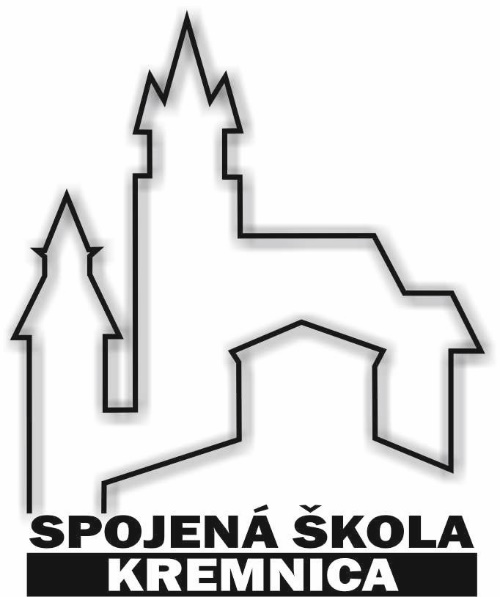 Pracovný poriadok pre pedagogických zamestnancov a ostatných zamestnancov Spojenej školy internátnej v KremniciV Kremnici 10.01. 2019				            Ing. Miroslava Vetrákováriaditeľka Spojenej školy internátnejRiaditeľka Spojenej školy internátnej v Kremnici vydáva  podľa § 12 zákona NR SR č. 552/2003 Z. z. o výkone práce vo verejnom záujme v znení neskorších predpisov a podľa § 84 Zákonníka práce a v súlade so zákonom č. 18/2018 Z.z. Zákon o ochrane osobných údajov a o zmene a doplnení niektorých zákonov  po  predchádzajúcom súhlase Odborového zväzu pracovníkov školstva a vedy na Slovensku tento pracovný poriadok. Prvá časťČl. 1Rozsah pôsobnosti(1) Pracovný poriadok sa vzťahuje na všetkých zamestnancov Spojenej školy internátnej, ktorí sú u zamestnávateľa v pracovnom pomere na základe pracovnej zmluvy.(2) Na zamestnancov, ktorí pracujú u zamestnávateľa na základe dohôd o prácach vykonávaných mimo pracovného pomeru (ďalej len „dohoda“), sa pracovný poriadok vzťahuje len vtedy, ak to vyplýva z jeho ďalších ustanovení, z ustanovení pracovnoprávnych predpisov alebo z uzavretej dohody.                                                                               Čl. 2Oprávnenosť konať v pracovnoprávnych vzťahoch(1) V pracovnoprávnych vzťahoch vystupuje zamestnávateľ vo svojom mene a má zodpovednosť vyplývajúcu z týchto vzťahov. Zamestnávateľom je aj organizačná jednotka zamestnávateľa (§ 7 ods. 2 Zákonníka práce). (2) V pracovnoprávnych vzťahoch robí právne úkony za zamestnávateľa, ktorý je právnická osoba, štatutárny orgán, t.j. riaditeľ školy.(3) Právne úkony za zamestnávateľa voči zamestnancovi, ktorý je štatutárnym orgánom, robí orgán, ktorý ho vymenoval alebo zvolil – t.j. Okresný úrad Banská Bystrica. (4) Iní zamestnanci zamestnávateľa, najmä vedúci jeho organizačných útvarov, sú oprávnení ako orgány zamestnávateľa robiť v mene zamestnávateľa právne úkony vyplývajúce z ich funkcií určených organizačnými predpismi zamestnávateľa.  (5) Zamestnávateľ môže písomne poveriť ďalších svojich zamestnancov, aby robili určité právne úkony v pracovnoprávnych vzťahoch v jeho mene. V písomnom poverení musí byť uvedený rozsah oprávnenia povereného zamestnanca. (6) Vedúci zamestnanci zamestnávateľa, ktorými sú jeho orgány (§ 9 ods. 1 Zákonníka práce), ako aj jeho ďalší zamestnanci, ktorí sú poverení vedením na jednotlivých stupňoch riadenia zamestnávateľa, sú oprávnení určovať a ukladať podriadeným zamestnancom zamestnávateľa pracovné úlohy, organizovať, riadiť a kontrolovať ich prácu a dávať im na ten účel záväzné pokyny. Druhá časťČl. 3Predzmluvné vzťahy a vznik pracovného pomeru (1) Pred uzatvorením pracovnej zmluvy je zamestnávateľ povinný zisťovať, či fyzická osoba, ktorá sa uchádza o zamestnanie (ďalej len “uchádzač“) spĺňa predpoklady na vykonávanie práce vo verejnom záujme podľa § 3 zákona č. 552/2003 Z. z. o výkone práce vo verejnom záujme v znení neskorších predpisov (ďalej len „zákon č. 552/2003 Z. z.“) a u pedagogických zamestnancov (ďalej len „PZ“) a odborných zamestnancov (ďalej len „OZ“) aj podľa § 6 zákona č. 317/2009 Z. z. o pedagogických zamestnancoch a odborných zamestnancoch a o zmene a doplnení niektorých zákonov (ďalej len „zákon č. 317/2009 Z. z.“). Ak ide o občanov členských štátov Európskej únie alebo štátov, ktoré sú zmluvnými stranami Dohody o Európskom hospodárskom priestore, a občanov Švajčiarskej konfederácie, zamestnávateľ posudzuje splnenie kvalifikačných predpokladov podľa zákona č. 293/2007 Z. z. o uznávaní odborných kvalifikácií v znení neskorších predpisov. U uchádzačov o vykonávanie pracovných činností remeselných, manuálnych alebo manipulačných s prevahou fyzickej práce  zamestnávateľ zisťuje či uchádzač spĺňa predpoklady ustanovené v  § 41 zákona č. 311/2001 Z. z. Zákonník práce; zákon č. 552/2003 Z. z. a zákon  č. 317/2009 Z. z. sa na týchto uchádzačov nevzťahuje.  (2) Ďalej je zamestnávateľ pred uzatvorením pracovnej zmluvy povinný vyžiadať si od uchádzača príslušné doklady preukazujúce spĺňanie predpokladov na výkon práce a vyplnené tlačivá súvisiace s jeho prijatím do pracovného pomeru (dotazník, doklady o vzdelaní, prípadne potvrdenie od príslušného úradu práce o dobe vedenia v evidencii uchádzačov o zamestnanie), preukázanie bezúhonnosti výpisom z registra trestov nie starším ako tri mesiace (§ 3 ods. 4 zákona č. 552/2003 Z. z., u PZ a OZ § 9 ods. 1 zákona č. 317/2009 Z. z.),  potvrdenia o predchádzajúcom zamestnaní, vstupnú lekársku prehliadku, ak sa táto vyžaduje a je nutná vzhľadom na prácu, ktorú má zamestnanec vykonávať, u PZ a OZ aj lekárske potvrdenie o zdravotnej spôsobilosti, ktorou je telesná spôsobilosť a duševná spôsobilosť vo vzťahu k výkonu jeho činnosti (§ 10 zákona č. 317/2009 Z. z.), a doklad, preukazujúci ovládanie štátneho jazyka, ak PZ alebo OZ získal vzdelanie v inom jazyku ako je štátny jazyk (§ 11 zákona č. 317/2009 Z. z.). (3) Zamestnávateľ môže od uchádzača, ktorý sa uchádza o prvé zamestnanie vyžadovať len informácie, ktoré súvisia s prácou, ktorú má vykonávať. Zamestnávateľ môže od uchádzača, ktorý už bol zamestnávaný, požadovať predloženie pracovného posudku a potvrdenia o zamestnaní. (4) Zamestnávateľ nesmie vyžadovať od fyzickej osoby informácie a) o tehotenstve, b) o rodinných pomeroch, c) o politickej príslušnosti, odborovej príslušnosti a náboženskej príslušnosti. (5) Uchádzač je povinný informovať zamestnávateľa o skutočnostiach, ktoré bránia výkonu práce alebo ktoré by mohli zamestnávateľovi spôsobiť ujmu, a o dĺžke pracovného času u iného zamestnávateľa, ak ide o mladistvého.(6) Zamestnávateľ pri prijímaní fyzickej osoby do zamestnania nesmie porušiť zásadu rovnakého zaobchádzania, ak ide o prístup k zamestnaniu (§ 13 Zákonníka práce)(7) Pracovný pomer sa zakladá písomnou pracovnou zmluvou medzi zamestnávateľom a zamestnancom. Vzniká odo dňa, ktorý bol v pracovnej zmluve dohodnutý ako deň nástupu do práce. Pracovná zmluva sa uzavrie najneskôr v deň nástupu do práce. Jedno písomné vyhotovenie pracovnej zmluvy je zamestnávateľ povinný vydať zamestnancovi. (8)  U zamestnanca, ktorý vykonáva funkciu štatutárneho orgánu a u ktorého osobitný predpis ustanovuje vymenovanie ako predpoklad vykonávania funkcie štatutárneho orgánu (§ 3 ods. 5 zákona č. 552/2003 Z. z. a § 3 zákona č. 596/2003 Z. z.), pracovný pomer s týmto zamestnancom sa zakladá písomnou pracovnou zmluvou až po jeho vymenovaní.(9) Zamestnávateľ má právo odstúpiť od pracovnej zmluvy, akzamestnanec nenastúpi do práce v dohodnutý deň nástupu do práce bez toho, aby mu v tom bránila prekážka v práci,zamestnanec do 3 pracovných dní neupovedomí zamestnávateľa o prekážke v práci, ktorá mu bráni nastúpiť do práce v dohodnutý deň nástupu do práce, alebozamestnanec bol po uzatvorení pracovnej zmluvy právoplatne odsúdený za úmyselný trestný čin. (10) Podmienky, za ktorých môže byť prijatý do pracovnoprávneho vzťahu cudzinec alebo osoba bez štátnej príslušnosti, ustanovuje § 21 až § 23 zákona č. 5/2004 Z. z. o službách zamestnanosti a o zmene a doplnení niektorých zákonov v znení neskorších predpisov.(11) V pracovnej zmluve je zamestnávateľ povinný so zamestnancom dohodnúť a) druh práce, na ktorý sa zamestnanec prijíma, a jeho stručnú charakteristiku, b) miesto výkonu práce (obec, organizačná časť alebo inak určené miesto), c) deň nástupu do práce.  (12) Zamestnávateľ v pracovnej zmluve uvedie okrem náležitostí podľa ods. 11 aj ďalšie pracovné podmienky, a to výplatné termíny, pracovný čas, výmeru dovolenky a dĺžku výpovednej doby. (13) V pracovnej zmluve možno dohodnúť ďalšie podmienky, o ktoré majú účastníci záujem. (14) Pri uzatvorení pracovnej zmluvy je zamestnávateľ povinný písomne oznámiť zamestnancovi výšku a zloženie funkčného platu (ďalej len „oznámenie o plate“). Výšku a zloženie funkčného platu je zamestnávateľ povinný písomne oznámiť zamestnancovi aj pri zmene druhu práce a pri úprave funkčného platu. Súčasťou pracovnej zmluvy môže byť opis pracovných činností, ktorými sa podrobnejšie charakterizuje druh práce dohodnutý v pracovnej zmluve, t.j. súhrn pracovných činností (pracovná náplň), ktoré má zamestnanec vykonávať. (15) V pracovnej zmluve možno dohodnúť skúšobnú dobu, ktorá je najviac tri mesiace. Skúšobnú dobu dohodnutú v pracovnej zmluve nemožno predlžovať. Skúšobná doba sa predlžuje o čas prekážok v práci na strane zamestnanca. Skúšobná doba sa musí dohodnúť písomne, inak je neplatná. Skúšobnú dobu nie je možné dohodnúť v prípade opätovne uzatváraných pracovných pomerov na určitú dobu. (16) Zamestnancov, ktorí sú blízkymi osobami (§ 116 zákona č. 40/1964 Zb. Občianskeho zákonníka) a zamestnancov a fyzické osoby vykonávajúce verejnú funkciu, ktorí sú blízkymi osobami, nemožno zaradiť do vzájomnej priamej podriadenosti alebo nadriadenosti alebo tak, aby jeden podliehal pokladničnej kontrole alebo účtovnej kontrole druhého, okrem zamestnancov zastupiteľských úradov Slovenskej republiky v zahraničí a zamestnancov zamestnávateľa, u ktorého pôsobí len jeden vedúci zamestnanec, ktorý je štatutárnym orgánom.  (17) Odo dňa, keď vznikol pracovný pomer, a) zamestnávateľ je povinný prideľovať zamestnancovi prácu podľa pracovnej zmluvy, platiť mu za vykonanú prácu plat, utvárať podmienky na plnenie pracovných úloh, dodržiavať ostatné pracovné podmienky ustanovené právnymi predpismi, kolektívnou zmluvou a pracovnou zmluvou, b) zamestnanec je povinný podľa pokynov zamestnávateľa vykonávať práce osobne podľa pracovnej zmluvy v určenom pracovnom čase a dodržiavať pracovnú disciplínu. (18) Pri nástupe do zamestnania je zamestnávateľ povinný zamestnanca oboznámiť s pracovným poriadkom, s kolektívnou zmluvou a s právnymi predpismi, vzťahujúcimi sa na prácu ním vykonávanú, s právnymi predpismi a ostatnými predpismi na zaistenie bezpečnosti a ochrany zdravia pri práci, ktoré musí zamestnanec pri svojej práci dodržiavať a s ustanoveniami o zásade rovnakého zaobchádzania.  (19) Zamestnávateľ môže dohodnúť niekoľko pracovných pomerov s tým istým zamestnancom len na činnosti spočívajúce v prácach iného druhu; práva a povinnosti z týchto pracovných pomerov sa posudzujú samostatne. (20) Zamestnávateľ nesmie posudzovať ako nesplnenie povinností, ak zamestnanec odmietne vykonať prácu alebo splniť pokyny, ktoré a) sú v rozpore so všeobecne záväznými právnymi predpismi alebo s dobrými mravmi, b) bezprostredne a vážne ohrozujú život alebo zdravie zamestnanca alebo iných osôb. (21) Zamestnávateľ je povinný predkladať zástupcom zamestnancov správy o dohodnutých nových pracovných pomeroch v lehotách, ktoré s nimi dohodol. Čl. 4Pracovný pomer na kratší pracovný čas(1) Zamestnávateľ môže so zamestnancom dohodnúť v pracovnej zmluve kratší pracovný čas, ako je ustanovený týždenný pracovný čas.(2) Zamestnávateľ môže so zamestnancom dohodnúť zmenu ustanoveného týždenného pracovného času na kratší týždenný pracovný čas a zmenu kratšieho týždenného pracovného času na ustanovený týždenný pracovný čas.(3) Kratší pracovný čas nemusí byť rozvrhnutý na všetky pracovné dni.(4) Zamestnancovi v pracovnom pomere na kratší pracovný čas patrí plat zodpovedajúci dohodnutému kratšiemu pracovnému času.(5) Zamestnanec v pracovnom pomere na kratší pracovný čas sa nesmie zvýhodniť alebo obmedziť v porovnaní s porovnateľným zamestnancom. (6) Zamestnávateľ informuje zrozumiteľným spôsobom zamestnancov a zástupcov zamestnancov o možnostiach pracovných miest na kratší pracovný čas a na ustanovený týždenný pracovný čas.Čl. 5Vymenovanie a odvolanie(1) Školu riadi riaditeľ školy. Riaditeľa školy vymenúva na dobu päťročného funkčného obdobia a odvoláva zriaďovateľ školy alebo zriaďovateľ školského zariadenia podľa § 3 zákona č. 596/2003 Z. z. na návrh príslušnej rady školy a na základe výsledkov výberového konania podľa § 4 tohto zákona. Návrh rady školy je pre zriaďovateľa záväzný, ak zákon č. 596/2003 Z. z. neustanovuje inak. Riaditeľa školy, pri ktorých sa rada školy nekoná v stanovenej lehote, alebo ak rada školy nepredložila zriaďovateľovi žiadny návrh na vymenovanie riaditeľa na základe dvoch po sebe nasledujúcich výberových konaní, na ktorých sa zúčastnil najmenej jeden kandidát, ktorý spĺňa kvalifikačné predpoklady, vymenúva zriaďovateľ podľa osobitného predpisu.)Vymenovaním do funkcie sa pracovný pomer nezakladá. S riaditeľom, ktorý je štatutárnym orgánom, súčasne s vymenovaním do funkcie dohodne podmienky podľa § 43 Zákonníka práce v pracovnej zmluve a určí mu plat podľa osobitného predpisu), t. j. za zamestnávateľa podpisuje pracovnú zmluvu a oznámenie o plate Okresný úrad odbor školstva Banská Bystrica. V pracovnej zmluve riaditeľa sa ako zamestnávateľ uvádza tá škola, v ktorom vykonáva funkciu riaditeľa. Vo veci vymenúvania a odvolávania riaditeľa školy, ktorých zriaďovateľom je okresný úrad, vystupuje za zriaďovateľa prednosta okresného úradu.  Na vymenúvanie a odvolávanie riaditeľa školy sa nevzťahuje osobitný predpis.(4) Zriaďovateľ školy môže odvolať riaditeľa z dôvodov  ustanovených v § 3 ods. 7 a 8 zákona č. 596/2003 Z. z. (5) Riaditeľ, ktorý v právnych vzťahoch vystupuje vo svojom mene a má zodpovednosť vyplývajúcu z týchto vzťahov, je zamestnancom školy. (6) Ak sa vedúci zamestnanec vzdá funkcie alebo bude z funkcie odvolaný, prestane spĺňať predpoklad ustanovený v osobitnom predpise). Odvolaním z funkcie sa pracovný pomer automaticky nekončí. Zamestnávateľ sa so zamestnancom môže dohodnúť na inej pre neho vhodnej práci. Ak nedôjde k dohode, môže s ním zamestnávateľ skončiť pracovný pomer výpoveďou. (7) Ak má  riaditeľ dohodnutý pracovný pomer na dobu funkčného obdobia, t. j. na dobu určitú, uplynutím funkčného obdobia končí aj jeho pracovný pomer, ak sa so zamestnávateľom nedohodne inak.(8) Miesto ďalšieho vedúceho zamestnanca sa obsadzuje výberovým konaním podľa § 5 zákona č. 552/2003 Z. z. , alebo priamo vymenovaním riaditeľom školy. (9) Na vyhlásenie a na obsah výberového konania ostatných vedúcich pedagogických zamestnancov a vedúcich nepedagogických zamestnancov školy sa vzťahujú ustanovenia § 5 zákona č. 552/2003 Z. zČl. 6Dohoda o zmene pracovných podmienokDohodnutý obsah pracovnej zmluvy možno zmeniť len vtedy, ak sa zamestnávateľ a zamestnanec dohodnú na jeho zmene. Zamestnávateľ je povinný zmenu pracovnej zmluvy vyhotoviť písomne (§ 54 Zákonníka práce).Vykonávať práce iného druhu alebo na inom mieste, ako boli dohodnuté v pracovnej zmluve, je zamestnanec povinný len výnimočne, a to v prípadoch ustanovených v odsekoch v § 55 ods. 2 a 4 Zákonníka práce.Zamestnávateľ je povinný preradiť zamestnanca na inú prácu, akzamestnanec vzhľadom na svoj zdravotný stav podľa lekárskeho posudku dlhodobo stratil spôsobilosť  naďalej vykonávať doterajšiu prácu, alebo ak ju nesmie vykonávať pre chorobu z povolania alebo pre ohrozenie touto chorobou, alebo ak na pracovisku dosiahol najvyššiu prípustnú expozíciu  určenú rozhodnutím príslušného orgánu verejného zdravotníctva,tehotná žena, matka do konca deviateho mesiaca po pôrode a dojčiaca žena vykonáva prácu, ktorou sa nesmú tieto ženy zamestnávať alebo ktorá podľa lekárskeho posudku ohrozuje jej tehotenstvo alebo materské poslanieje to nevyhnutné podľa lekárskeho posudku alebo rozhodnutia orgánu verejného zdravotníctva v záujme ochrany zdravia iných osôb pred prenosnými chorobami ( ďalej karanténne opatrenie)d) je to nevyhnutné podľa právoplatného rozhodnutia súdu alebo iného príslušného orgánu,e) zamestnanec pracujúci v noci na základe lekárskeho posudku je uznaný za nespôsobilého na nočnú prácu,tehotná žena, matka do konca deviateho mesiaca po pôrode a dojčiaca žena pracujúca v noci požiada  o preradenie na dennú prácu.Ak nemožno dosiahnuť účel preradenia podľa odseku 2 preradením zamestnanca v rámci pracovnej zmluvy, môže zamestnávateľ preradiť zamestnanca v týchto prípadoch po dohode aj na prácu iného druhu, ako bol dohodnutý v pracovnej zmluve.(5) Zamestnávateľ môže preradiť zamestnanca aj bez jeho súhlasu na čas nevyhnutnej potreby na inú prácu, ako bola dohodnutá, ak je to potrebné na odvrátenie mimoriadnej udalosti alebo na zmiernenie jej bezprostredných následkov.(6) Práca, na ktorú zamestnávateľ preraďuje zamestnanca podľa odseku 3, musí zodpovedať zdravotnej spôsobilosti zamestnanca na prácu. Zamestnávateľ je povinný prihliadnuť aj na to, aby táto práca bola pre zamestnanca vhodná vzhľadom na jeho schopnosti a kvalifikáciu.(7) Zamestnávateľ je povinný vopred prerokovať so zamestnancom dôvod preradenia na inú prácu a dobu, počas ktorej má preradenie trvať. Ak preradením zamestnanca dochádza k zmene pracovnej zmluvy, zamestnávateľ je povinný vydať mu písomné oznámenie o dôvode preradenia na inú prácu a o jeho trvaní okrem prípadov uvedených v odseku 4.Skončenie pracovného pomeru1) Pracovný pomer možno skončiťa) dohodou,b) výpoveďou,c) okamžitým skončením,d) skončením v skúšobnej dobe.(2) Pracovný pomer dohodnutý na určitú dobu sa skončí uplynutím dohodnutej doby.(3) Pracovný pomer cudzinca alebo osoby bez štátnej príslušnosti, ak k jeho skončeniu nedošlo už iným spôsobom, sa skončí dňom, ktorýma) sa má skončiť jeho pobyt na území Slovenskej republiky podľa vykonateľného rozhodnutia o zrušení povolenia na pobyt,b) nadobudne právoplatnosť rozsudok ukladajúci tejto osobe trest vyhostenia z územia Slovenskej republiky,c) uplynula doba, na ktorú bolo vydané povolenie na pobyt na území Slovenskej republiky,d) uplynula doba, na ktorú bolo udelené povolenie na zamestnanie,e) bolo odňaté povolenie na zamestnanie.(4) Pracovný pomer zaniká smrťou zamestnanca.Pracovný pomer zaniká aj na základe zákona podľa § 58 ods. 7.Postup pri skončení pracovného pomeru, zákaz výpovede, okamžité skončenie pracovného pomeru a účasť zástupcov zamestnancov pri skončení pracovného pomeru upravujú § 60 až § 74 Zákonníka práce.Poskytovanie odstupného upravuje § 76 Zákonníka práce a poskytovanie odchodného upravuje § 76 a Zákonníka práce. Rozsah ďalšieho odstupného a odchodného zamestnancom pri výkone práce vo verejnom záujme upravuje Kolektívna zmluva na príslušný kalendárny rok.Nároky z neplatného skončenia pracovného pomeruNeplatnosť skončenia pracovného pomeru výpoveďou, okamžitým skončením, skončením v skúšobnej dobe alebo dohodou môže zamestnanec, ako aj zamestnávateľ uplatniť na súde najneskôr v lehote dvoch mesiacov odo dňa, keď sa mal pracovný pomer skončiť.Ak dal zamestnanec neplatnú výpoveď ( § 78 Zákonníka práce) alebo skončil neplatne pracovný pomer okamžite alebo v skúšobnej dobe a zamestnávateľ mu oznámil, že trvá na tom, aby naďalej vykonával prácu, jeho pracovný pomer sa nekončí.  Ak zamestnávateľ dal zamestnancovi neplatnú výpoveď alebo ak s ním neplatne skončil pracovný pomer okamžite alebo v skúšobnej dobe a ak zamestnanec oznámil zamestnávateľovi, že trvá na tom, aby ho naďalej zamestnával, jeho pracovný pomer sa nekončí, s výnimkou, ak súd rozhodne, že nemožno od zamestnávateľa spravodlivo požadovať, aby zamestnanca naďalej zamestnával. Zamestnávateľ je povinný zamestnancovi poskytnúť náhradu mzdy. Táto náhrada patrí zamestnancovi v sume jeho priemerného zárobku odo dňa, keď oznámil zamestnávateľovi, že trvá na ďalšom zamestnávaní, až do času, keď mu zamestnávateľ umožní pokračovať v práci alebo ak súd rozhodne o skončení pracovného pomeru.Ak celkový čas, za ktorý by sa mala zamestnancovi poskytnúť náhrada mzdy, presahuje 12 mesiacov, môže súd na žiadosť zamestnávateľa jeho povinnosť nahradiť mzdu za čas presahujúci 12 mesiacov primerane znížiť, prípadne náhradu mzdy za čas presahujúci 12 mesiacov zamestnancovi vôbec nepriznať. Náhrada mzdy môže byť priznaná najviac za čas 36 mesiacov.Ak zamestnávateľ skončil pracovný pomer neplatne a zamestnanec netrvá na tom, aby ho zamestnávateľ ďalej zamestnával, platí, ak sa so zamestnávateľom nedohodne písomne inak, že sa jeho pracovný pomer skončil dohodou, aka) bola daná neplatná výpoveď, uplynutím výpovednej doby,b) bol pracovný pomer neplatne skončený okamžite alebo v skúšobnej dobe, dňom, keď sa     mal   pracovný pomer skončiť. V prípadoch ustanovených v odseku 5 písm. b) zamestnanec má nárok na náhradu mzdy v sume svojho priemerného zárobku podľa § 134 za výpovednú dobu dvoch mesiacov.Pri neplatnej dohode o skončení pracovného pomeru sa postupuje pri posudzovaní nároku zamestnanca na náhradu ušlej mzdy obdobne ako pri neplatnej výpovedi danej zamestnancovi zamestnávateľom. Zamestnávateľ nemôže uplatňovať nárok na náhradu škody pre neplatnosť dohody.Tretia časťPracovná disciplínaČl. 9Základné povinnosti zamestnanca(1) Zamestnanec je povinný najmäa) pracovať zodpovedne a riadne, plniť pokyny nadriadených vydané v súlade s právnymi predpismi,b) byť na pracovisku  na začiatku pracovného času, využívať pracovný čas na prácu a odchádzať z neho až po skončení pracovného času; to sa nevzťahuje na vykonávanie ostatných činností súvisiacich s priamou výchovno-vzdelávacou činnosťou povolených riaditeľom školy za podmienok ustanovených v pracovnom poriadku školy alebo školského zariadenia vykonávaných mimo pracoviska, c) dodržiavať právne predpisy a ostatné predpisy vzťahujúce sa na prácu ním vykonávanú, ak bol s nimi riadne oboznámený,d) v období, v ktorom má podľa osobitného predpisu nárok na náhradu príjmu pri dočasnej pracovnej neschopnosti, dodržiavať liečebný režim určený ošetrujúcim lekárom,e) hospodáriť riadne s prostriedkami, ktoré mu zveril zamestnávateľ, a chrániť jeho majetok pred poškodením, stratou, zničením a zneužitím a nekonať v rozpore s oprávnenými záujmami zamestnávateľa,f) zachovávať mlčanlivosť o skutočnostiach, o ktorých sa dozvedel pri výkone práce vo verejnom záujme a ktoré v záujme zamestnávateľa nemožno oznamovať iným osobám, a to aj po skončení pracovného pomeru; to neplatí, ak ho tejto povinnosti zbavil štatutárny orgán alebo ním poverený vedúci zamestnanec, ak osobitný predpis) neustanovuje inak. Povinnosť mlčanlivosti sa nevzťahuje na oznámenie kriminality alebo inej protispoločenskej činnosti.g) oznamovať PN a OR bezodkladne po vzniku nároku pred začatím priamej pracovnej činnosti vedúcemu zamestnancovi alebo zástupcovi riaditeľa. Do 3 pracovných  dní, predložiť platný doklad o PN alebo OČR.h) dodržiavať zákaz používania alkoholických a iných omamných látok na pracovisku  (2) Okrem povinností uvedených v ods. 1 je zamestnanec pri výkone práce vo verejnom záujme povinný konať v súlade s verejným záujmom a plniť všetky povinnosti ustanovené § 8 ods. 1 zákona č. 552/2003 Z. z., Zákonníkom práce, u PZ a OZ aj § 5 zákona č. 317/2009 Z. z.(3) Obmedzenia a činnosti, ktoré zamestnanec pri výkone práce vo verejnom záujme nesmie vykonávať ustanovuje § 8 ods. 2 zákona č. 552/2003 Z. z. (4) Obmedzenia a činnosti, ktoré zamestnanec pri výkone práce vo verejnom záujme nesmie vykonávať ustanovuje §8 ods.2 zákona 552/2003 Z.z.Čl. 10Práva a povinnosti pedagogických zamestnancov a odborných zamestnancov PZ pri výkone svojej pedagogickej činnosti a OZ pri výkone odbornej činnosti nad rámec základných práv a povinností zamestnancov ustanovených osobitnými predpismi, medzinárodnými zmluvami a dohovormi, ktorými je Slovenská republika viazaná, má právo nazabezpečenie podmienok potrebných na výkon svojich práv a povinností, najmä na svoju ochranu pred násilím zo strany detí, žiakov, poslucháčov, rodičov a iných osôb,ochranu pred neodborným zasahovaním (§ 5 ods. 3 zákona č. 317/2009 Z. z.) do výkonu pedagogickej činnosti alebo výkonu odbornej činnosti,účasť na riadení školy prostredníctvom členstva alebo volených zástupcov v poradných, metodických a samosprávnych orgánoch školy,predkladanie návrhov na skvalitnenie výchovy a vzdelávania, školského vzdelávacieho programu, výchovného programu alebo odborných činností,výber a uplatňovanie pedagogických a odborných metód, foriem a prostriedkov, ktoré utvárajú podmienky pre učenie a sebarozvoj detí, žiakov alebo poslucháčov a rozvoj ich kompetencií,kontinuálne vzdelávanie a profesijný rozvoj za podmienok ustanovených zákonom č. 317/2009 Z. z. a v jazyku, v ktorom pedagogickú činnosť alebo odbornú činnosť vykonáva,objektívne hodnotenie a odmeňovanie výkonu pedagogickej činnosti alebo výkonu odbornej činnosti.PZ a OZ okrem povinností stanovených Zákonníkom práce, zákonom č. 552/2003 Z.         z. je povinnýchrániť a rešpektovať práva dieťaťa, žiaka, poslucháča a jeho zákonného zástupcu, (§ 144 zákona č. 245/2008 Z. z. o výchove a vzdelávaní (školský zákon) v znení neskorších predpisov (ďalej len „zákon č. 245/2008 Z. z.“)),zachovávať mlčanlivosť a chrániť pred zneužitím osobné údaje, informácie o zdravotnom stave detí, žiakov a poslucháčov a výsledky psychologických vyšetrení a špeciálnopedagogických vyšetrení, s ktorými prišiel do styku, rešpektovať individuálne výchovno-vzdelávacie potreby dieťaťa, žiaka a poslucháča s ohľadom na ich osobné schopnosti a možnosti, sociálne a kultúrne zázemie,podieľať sa na vypracúvaní a vedení pedagogickej dokumentácie a inej dokumentácie ustanovenej osobitným predpisom (§ 11 zákona č. 245/2008 Z. z.),usmerňovať a objektívne hodnotiť prácu dieťaťa, žiaka a poslucháča,pripravovať sa na výkon priamej výchovno-vzdelávacej činnosti alebo na výkon odbornej činnosti, podieľať sa na tvorbe a uskutočňovaní školského vzdelávacieho programu alebo výchovného programu ( § 7 a § 8 zákona č. 245/2008 Z. z.),udržiavať a rozvíjať svoje profesijné kompetencie prostredníctvom kontinuálneho vzdelávania alebo sebavzdelávania,vykonávať pedagogickú činnosť alebo odbornú činnosť v súlade s aktuálnymi vedeckými poznatkami, hodnotami a cieľmi školského vzdelávacieho programu alebo výchovného programu,poskytovať dieťaťu, žiakovi, poslucháčovi alebo ich zákonnému zástupcovi poradenstvo alebo odbornú pomoc spojenú s výchovou a vzdelávaním,pravidelne informovať dieťa, žiaka, poslucháča alebo ich zákonného zástupcu o priebehu a výsledkoch výchovy a vzdelávania, ktoré sa ho týkajú, v rozsahu ustanovenom osobitným predpisom (§ 144 ods. 1 písm. m) a ods. 6 písm. c) zákona č. 245/2008 Z. z.).pri hodnotení správania a prospechu žiakov dodržiavať zásady klasifikácie- metodické pokyny na hodnotenie a klasifikáciu. Je povinný si ich preštudovať pred každou klasifikáciou.Používať zverenú výpočtovú techniku počas pracovnej doby výlučne na pracovný účelSprávať sa korektne, taktne a slušne voči ostatným zamestnancom.(3) PZ sú povinní neustále skvalitňovať a prehlbovať účinnosť výchovno-vzdelávacieho procesu, za výsledky ktorého zodpovedajú. V tomto smere najmä:       a) zabezpečujú súlad výchovy a vzdelávania a starostlivosť o zdravý vývoj žiakov,postupujú podľa schválenej pedagogickej dokumentácie a ďalšej dokumentácie a pedagogicko-organizačných pokynov vydaných MŠ SR,plnia priamu vyučovaciu činnosť a priamu výchovnú činnosť v rozsahu vyučovacej činnosti a výchovnej činnosti stanovenej osobitným predpisom) a vykonávajú ostatné činnosti súvisiace s ich priamou vyučovacou činnosťou a priamou výchovno-vzdelávacou činnosťou.(4) Pri starostlivosti o žiakov sú PZ povinní najmä:a) viesť žiakov k dodržiavaniu hygienických zásad a zásad bezpečnej práce, k dodržiavaniu hygienických, dopravných, požiarnych a iných predpisov a pokynov príslušných orgánov, ktoré sa týkajú starostlivosti o bezpečnosť a ochranu zdravia v školstve, pri vyučovaní predmetov, pri ktorých je zvýšené ohrozenie zdravia žiakov a pri školských podujatiach (napr. na lyžiarskom výcviku, plaveckom výcviku, exkurziách a výletoch, v škole v prírode, v predmetoch chémia, technická výchova, telesná výchova, práce na školskom pozemku, pri praktickom vyučovaní a pod.),b) dodržiavať stanovené metodické postupy,c) spolupracovať s ostatnými zamestnancami školy a školského zariadenia, s triednym učiteľom, výchovným poradcom a OZ,d) viesť žiakov školy k uvedomelému dodržiavaniu pravidiel správania a k ochrane  zariadenia a ostatného vlastníctva pred jeho poškodením, stratou, zničením a zneužitím.(5) PZ nesmú od žiakov žiadať, aby si obstarávali učebnice a učebné texty, ktoré neboli schválené Ministerstvom školstva SR alebo pomôcky na výchovu a vyučovanie, ktoré sú finančne nákladné.(6) PZ a OZ nie sú povinní viesť agendu, ktorá sa priamo netýka ich pedagogickej činnosti a odbornej činnosti a vykonávať činnosti, ktoré nesúvisia s povinnosťami PZ a OZ a druhom práce dohodnutým v pracovnej zmluve.(7) PZ a OZ nesmú žiadať dary, prijímať dary, navádzať iného na poskytovanie darov a získavať iné výhody v súvislosti s poskytnutím výhody inej osobe pri výkone pedagogickej činnosti alebo odbornej činnosti; to sa nevzťahuje na obvyklé dary poskytované zvyčajne pri výkone pedagogickej činnosti alebo pri výkone odbornej činnosti, napr.  kvety, bonboniéra, káva, kniha alebo iné dary pri začatí, skončení školského roka, maturitách, Dňa učiteľov, meninách, životných jubileách a pod.(8) PZ sú povinní sa vzájomne pracovne zastupovať a to aj v prípade učiteľa - vychovávateľom a opačne na nevyhnutne potrebný čas po predchádzajúcej dohode s vedúcim pedagogickým zamestnancom  v zmysle vyšších platných noriem ZP.(9) PZ v prípade potreby školy je povinný vzájomne sa zastupovať aj medzi jednotlivými zložkami školy po predchádzajúcom dohovore s vedúcim pedagogickým zamestnancom.Povinnosti triedneho učiteľa:Priamym nadriadeným je zástupca riaditeľa školy, ktorý sleduje dochádzku, správanie, prospech a dodržiavanie školského poriadku.Pravidelne hodnotí žiakov počas výchovno-vzdelávacieho procesuNa rodičovských stretnutiach minimálne raz za pol roka preukázateľne informuje rodičov  a zákonných zástupcov o prospechu, správaní a dochádzke žiakovV prípade potreby informuje telefonicky alebo písomne rodičov o výchovných, vzdelávacích a hygienických  problémoch žiakov v čase vyučovania. Postupuje podľa Školského poriadku.Postupuje podľa Školského poriadku, POP-ky a zákona v prípade neospravedlnených hodín žiaka, spolupracuje so sociálnou pracovníčkouPredkladá návrhy na výchovné opatrenia ( pokarhania, pochvaly), návrhy na vyšetrenia žiakov ( špeciálno-pedagogické, psychologické, psychiatrické), komunikuje so zákonnými zástupcami detí a rodičmiZodpovedne a správne vedie pedagogickú dokumentáciu týkajúcu sa triednictva a to: triednu knihu, triedny výkaz, osobné spisy žiakov a správy o výchove a vzdelávaní žiakov v detskom domoveVedie evidenciu učebníc vo svojej triede a zodpovedá za stav učebnícZodpovedá za majetok a zariadenie triedy, zabezpečuje jeho správne využívanie a ochranuUrčuje zástupcu žiakov a týždenníkov, koordinuje ich prácuZabezpečuje poučenie žiakov o zásadách bezpečnosti práce a ochrany zdravia a poučenie o školskom poriadkuKoordinuje výzdobu triedy a je zodpovedný za výzor, stav a estetický vzhľad stien v triedePovinnosti dozoru na chodbách:Rozpis dozoru na jednotlivých chodbách sa vypracuje na začiatku každého nového školského roka, je záväzný pre všetkých učiteľovDozor konajúci učiteľ zabezpečí, aby počas prestávok žiaci sa správali bezpečne a nespôsobovali škody na majetku a zdraví svojom aj ostatných spolužiakovDozor konajúci učiteľ rieši spory medzi žiakmi, ubližovanie a šikanu ihneď na mieste, v prípade ak nemôže zabezpečiť ochranu ostatných žiakov bezodkladne rieši situáciu s vedením školyDozor konajúci učiteľ bezodkladne zasiahne, keď je už predpoklad agresívneho správania sa žiakov – predchádza vyvrcholeniu agresie a napádania sa žiakovNevhodné správanie žiakov bezodkladne rieši s triednym učiteľom a následne s vedením školyDozor konajúci učiteľ bezodkladne agresívne správanie rieši s vedením školy za účelom privolania rýchlej zdravotnej pomoci, alebo polícieDozor konajúci učiteľ zamedzí žiakom opustiť bezdôvodne priestory v ktorých sa žiaci majú pohybovať ( chodba, trieda)Povinnosti vedúcich kabinetov:Preberajú zodpovednosť za zverené kabinetyZabezpečujú dopĺňanie materiálu, pomôcok, ich správne uloženie a bezpečnú manipuláciu s nimiZabezpečujú a vedú záznam o vypožičaní si pomôcky inými učiteľmiRobia predpísané inventúry, navrhujú opotrebované a nefunkčné pomôcky k vyradeniu z evidencie ekonómke školyZabezpečujú riadne a racionálne využívanie pomôcokZodpovedajú za dodržiavanie prevádzkového poriadku v pridelených priestorochVšetci vedúci kabinetov sú povinní dodržiavať protipožiarne a bezpečnostné opatrenia, všeobecné i špecifické podľa charakteru spravovaných objektov a druhu zariadenia a materiálu v nichPovinnosti asistentov učiteľa:Pracujú podľa pokynov učiteľa, ktorý v danej triede práve vyučuje, sú mu nápomocní pri vytváraní pozitívneho učebného prostredia v triedeSpolupracujú s triednym učiteľom a zo všetkými vyučujúcimiSú nápomocní pri príprave učebných pomôcokVykonávajú pedagogický dozor pri žiakoch počas prestávok zameraný na deti viacnásobne postihnutéVykonávajú doprovod žiakov na akcie školy a exkurzie aj mimo školyVykonávajú doprovod žiakov na internát a z internátu školyPomáhajú žiakom pri stravovaníPočas pracovnej doby v internáte pracujú podľa pokynov vychovávateľa ktorému ju pridelená výchovná skupina v ktorej má pôsobiť asistent učiteľaAsistent učiteľa je povinný oboznámiť sa zo zdravotným stavom žiakov v triede do ktorej bol zadelenýAsistent učiteľa spolupracuje s rodičmi, jeho komunikácia musí byť v súlade s komunikáciou učiteľaAsistent učiteľa sa zúčastňuje triednych schôdzokSnaží sa vytvoriť si pozitívny vzťah k žiakom a podporovať ich nielen vo vzdelávaní, ale aj v mimoškolskej činnostiPomáha zdolávať prekážky vo vzdelávaní, nielen fyzické, ale aj psychickéObsluhuje schodiskovú plošinu a dbá ma dodržiavanie bezpečnosti pri manipulácii s plošinou, dbá na bezpečnosť zvereného žiakaAsistent učiteľa bezodkladne oznámi svojmu nadriadenému ( zástupca riaditeľa, vedúci výchovy ) jeho neprítomnosť v práci, najneskôr v deň dopredu, v mimoriadnych prípadoch do 7:30, alebo 11:30. Bez súhlasu priameho nadriadeného nesmie opustiť svoje pracovisko. Opustenie pracoviska sa bude považovať za neplnenie si svojich pracovných povinností.Pri realizácii školských akcií si dopredu dohodne s priamym nadriadeným svoje povinnosti, dodržiava pracovný čas vopred určený.Povinnosti výchovného poradcu:Priamym nadriadený je zástupca riaditeľa školyProstredníctvom triednych učiteľov vyhľadáva a robí prehľad všetkých výchovno-vzdelávacích problémov žiakov školyRieši bezodkladne podozrenia zo šikany, osočovania a nevhodného správania žiakov s triednym učiteľom, s vyučujúcimi a psychológom školyInformuje žiakov a ich zákonných zástupcov o otázkach ďalšieho štúdia žiakov na stredných školáchPoskytuje poradenstvo žiakom, rodičom aj formou individuálnych konzultáciiNapomáha žiakom pri riešení otázok osobnostného, osobného, vzdelávacieho a profesionálneho vývinu a orientácie formou testov, besied, a intervencii, spolupracuje s psychológom školySpolupracuje s odbornými inštitúciami CŠPPP a CPPPaP, zabezpečuje v spolupráci s triednym učiteľom diagnostiku žiakomZabezpečuje vyplnenie prihlášok na stredné školy a ich včasné odoslanie, zabezpečuje vedenie agendy potrebnej pri prijímaní žiakov na odborné školySpolupracuje a koordinuje spoluprácu so strednými školamiZúčastňuje sa akcií so žiakmi, ktoré napomáhajú rozhodnutiu žiakov pri voľbe povolaniaVypracováva ročný plán činnosti a vyhodnocuje ho polročneSpolupracuje so sociálnou pracovníčkou pri evidovaní a riešení otázok problémových žiakov, komunikuje s rodičmi, s psychológom a o tejto činnosti vedie denník výchovného poradcuPovinnosti uvádzajúceho učiteľa: koordinuje a zodpovedá za priebeh adaptačného vzdelávania začínajúceho pedagogického zamestnanca podľa vzdelávacieho programu adaptačného vzdelávaniaVedie záznam o adaptačnom vzdelávaní, v ktorom je uvedený dátum začatia adaptačného vzdelávania, jeho priebeh, dátum ukončenia, základné identifikačné údajeVypracováva vzdelávací program adaptačného vzdelávaniaVypracováva záverečnú správu uvádzajúceho pedagogického zamestnancaVypracováva protokol o ukončení adaptačného vzdelávania Na účely adaptačného vzdelávania hodnotí mieru osvojenia si profesijných kompetencií samostatného pedagogického zamestnancaPovinnosti vychovávateľov: Okrem  povinností popísaných pre všetkých PZ sú vychovávatelia ešte povinní:a) vychovávateľ nastupujúci na vých. činnosť je povinný sa oboznámiť s činnosťami, ktoré predchádzali činnostiam na ktoré on nastupujeb) vychovávateľ je povinný oboznámiť sa so zdravotným stavom detí a činnosť zamerať v súlade zo zdravotným stavom a obmedzeniami a postihnutím zverených detíc) vychovávateľ je povinný upozorniť priameho nadriadeného na výskyt parazitov u detí, alebo v priestoroch internátu. Vedúci internátu vykoná okamžite po zistení škodcov a parazitov opatrenia na likvidáciu a zamedzenie ďalšieho  šírenia parazitov a škodcov.d) vychovávateľ v službe bez prostredne po zistení ochorenia, úrazu, výskytu parazitov u detí túto skutočnosť oznamuje svojmu priamemu nadriadenému a rodičom dieťaťa. Dieťa izoluje a vykoná základné opatrenia na zamedzenie šírenia choroby. V prípadoch ohrozenia života dieťaťa kontaktuje rýchlu zdravotnú službu.e) PZ-vychovávateľ v prípadoch agresie, neprimeraného správania sa detí, alebo ich zákonných zástupcov je povinný privolať políciu a oznámiť priamemu nadriadenému túto skutočnosť.Čl. 11Povinnosti vedúcich zamestnancov(1) Vedúci zamestnanec je okrem povinností uvedených v § 81 Zákonníka práce, čl. 9 a čl. 10 tohto pracovného poriadku  povinný najmäa)  riadiť a kontrolovať prácu zamestnancov,utvárať priaznivé pracovné podmienky a zaisťovať bezpečnosť a ochranu zdravia pri práci,zabezpečovať odmeňovanie zamestnancov podľa všeobecne záväzných právnych predpisov, kolektívnych zmlúv a pracovných zmlúv a dodržiavať zásadu poskytovania rovnakého platu za rovnakú prácu alebo za prácu rovnakej hodnoty podľa § 119a Zákonníka práce,utvárať priaznivé podmienky na zvyšovanie odbornej úrovne zamestnancov a na uspokojovanie ich sociálnych potrieb,zabezpečovať, aby nedochádzalo k porušovaniu pracovnej disciplíny,zabezpečovať prijatie včasných a účinných opatrení na ochranu majetku zamestnávateľa.(2) Vedúci zamestnanec, ktorý vykonáva funkciu štatutárneho orgánu zamestnávateľa uvedeného v § 1 ods. 2 zákona č. 552/2003 Z. z., nesmie podnikať alebo vykonávať inú zárobkovú činnosť a byť členom riadiacich, kontrolných alebo dozorných orgánov právnických osôb, ktoré vykonávajú podnikateľskú činnosť. Zákaz členstva v riadiacich, kontrolných alebo dozorných orgánoch právnických osôb sa nevzťahuje na tohto vedúceho zamestnanca, ak je vyslaný do riadiaceho, kontrolného alebo dozorného orgánu zamestnávateľom a ak takáto činnosť vyplýva  z výkonu jeho práce; tento vedúci zamestnanec nemôže od príslušnej právnickej osoby poberať odmenu, iný príjem alebo ďalšiu výhodu.  (3) Obmedzenia ustanovené v ods. 2 sa nevzťahujú na poskytovanie zdravotnej starostlivosti v štátnych zdravotníckych zariadeniach alebo v neštátnych zdravotníckych zariadeniach, ktorých zriaďovateľom je obec, vyšší územný celok, na vedeckú činnosť, pedagogickú činnosť, lektorskú činnosť, prednášateľskú činnosť, publicistickú činnosť, literárnu alebo umeleckú činnosť, činnosť sprostredkovateľa a rozhodcu pri kolektívnom vyjednávaní a na správu vlastného majetku alebo na správu majetku svojich maloletých detí, na činnosť v poradnom orgáne vlády, na činnosť člena v rozkladovej komisii a na činnosť, ktorá vyplýva z projektov, financovaných z programov Európskej únie. Činnosť znalca, tlmočníka alebo prekladateľa môžu vedúci zamestnanci vykonávať len vtedy, ak sa táto činnosť vykonáva pre súd, pre iný štátny orgán, pre obec alebo pre vyšší územný celok.(4) Obmedzenie podľa ods. 2 sa tiež nevzťahuje naa) účasť vedúceho zamestnanca, ktorý vykonáva funkciu štatutárneho orgánu, na projekte rozvojovej pomoci Európskej únie iným krajinám, realizovanom ministerstvom alebo ostatným ústredným orgánom štátnej správy v mene Európskej únie a financovanom Európskou úniou,b) činnosť vedúceho zamestnanca, ktorý vykonáva funkciu štatutárneho orgánu, pri posudzovaní projektu financovaného zo štátneho rozpočtu Slovenskej republiky alebo z iných zdrojov,c) činnosti, ktorých predmetom je uskutočňovanie supervízie.(5) Vedúci zamestnanec, ktorý vykonáva funkciu štatutárneho orgánu je povinný do 30 dní odo dňa jeho ustanovenia na miesto vedúceho zamestnanca skončiť inú zárobkovú činnosť, podnikanie alebo členstvo v riadiacich, kontrolných alebo dozorných orgánoch právnických osôb, ktoré vykonávajú podnikateľskú činnosť spôsobom vyplývajúcim z príslušných právnych predpisov. (6) Zamestnanec môže popri svojom zamestnaní vykonávanom v pracovnom pomere vykonávať zárobkovú činnosť, ktorá je zhodná s predmetom činnosti zamestnávateľa, bez jeho súhlasu:a) na projekte rozvojovej pomoci Európskej únie iným krajinám, realizovanom ministerstvom alebo ostatným ústredným orgánom štátnej správy v mene Európskej únie a financovanom Európskou úniou,b) pri posudzovaní projektu financovaného zo štátneho rozpočtu Slovenskej republiky alebo z iných zdrojov,c) ktorých predmetom je uskutočňovanie supervízie.(7) Zamestnancovi a vedúcemu zamestnancovi, ktorý vykonáva funkciu štatutárneho orgánu, ktorý sa zúčastňuje na projekte rozvojovej pomoci Európskej únie iným krajinám, realizovanom ministerstvom alebo ostatným ústredným orgánom štátnej správy v mene Európskej únie a financovanom Európskou úniou, sa poskytne pracovné voľno najviac v rozsahu 60 pracovných dní v kalendárnom roku.(8) Za čas pracovného voľna poskytnutého podľa predchádzajúcich odsekov  zamestnancovi a vedúcemu zamestnancovi, ktorý vykonáva funkciu štatutárneho orgánu, patrí funkčný plat alebo priemerný mesačný zárobok len vtedy, ak je tento funkčný plat alebo priemerný mesačný zárobok refundovaný z prostriedkov Európskej únie.(9) Ako výkon práce sa posudzuje čas poskytnutého pracovného voľna, za ktorý patrí zamestnancovi a vedúcemu zamestnancovi, ktorý vykonáva funkciu štatutárneho orgánu, funkčný plat alebo priemerný mesačný zárobok.(10) Vedúci zamestnanec je povinný deklarovať svoje majetkové pomery do30 dní od ustanovenia na miesto vedúceho zamestnanca,31. marca každého kalendárneho roka počas vykonávania funkcie.(11) Vedúci zamestnanec, ktorý vykonáva funkciu štatutárneho orgánu, oznamuje údaje o svojich majetkových pomeroch v rozsahu stanovenom v zákone č. 400/2010 Z. z.“) orgánu, ktorý ho do funkcie vymenoval.(12) Ostatní vedúci zamestnanci oznamujú údaje o svojich majetkových pomeroch v rozsahu stanovenom § 63 zákona č. 400/2009 Z. z. štatutárnemu orgánu. (13) Riaditelia v rámci povinností uvedených v odseku 1 plnia ako vedúci zamestnanci najmä tieto ďalšie úlohy:  a) zodpovedajú za pedagogickú úroveň, odbornú úroveň a výsledky práce školy alebo školského zariadenia, utvárajú podmienky pre prácu všetkých zamestnancov, starajú sa o ďalšie pedagogické a odborné vzdelávanie zamestnancov,b) rozhodujú o právach, právom chránených záujmoch alebo povinnostiach detí a mládeže v prípadoch zverených im osobitným predpisom,c) ďalej rozhodujú najmä o: vysielaní zamestnancov na pracovné cesty,zabezpečení praktického vyučovania žiakov a zaistení bezpečnosti a ochrany zdravia pri práci, uzatvárajú dohody so zamestnávateľmi alebo fyzickými osobami, u ktorých sa bude toto vyučovanie uskutočňovať,hodnotení pracovných výsledkov jednotlivých zamestnancov a pracovných kolektívov,určení nástupu dovolenky na zotavenie zamestnancom podľa čl. 15 ods. 7 pracovného poriadku,nariaďovaní práce nadčas a vhodnom čase čerpania náhradného voľna, prípadne o vhodnej úprave pracovného času,poskytovaní pracovného voľna pri krátkodobých prekážkach v práci zo strany zamestnanca,zverovaní kabinetných zbierok zamestnancom, (učiteľom - správcom kabinetov,  nástrojov, osobných ochranných pracovných prostriedkov, prípadne iných podobných predmetov) na základe písomného potvrdenia,8. vedení metodických združení a predmetových komisií,d) zabezpečujú1. sústavné oboznamovanie vedúcich zamestnancov a všetkých ostatných zamestnancov s právnymi predpismi a ostatnými predpismi na zaistenie bezpečnosti a ochrany zdravia pri práci a s novými poznatkami bezpečnostnej techniky, pravidelne overujú ich znalosti z týchto predpisov a sústavne vyžadujú a kontrolujú ich dodržiavanie,2. vypracovanie Projektu vzdelávania z oblasti BOZP, 3. vypracovanie Zoznamu o poskytovaní osobných ochranných pracovných prostriedkov podľa nariadenia vlády SR 395/2006 Z. z. o minimálnych požiadavkách na poskytovanie a používanie OOP.4. uvádzanie začínajúcich PZ do pedagogickej praxe a uvádzanie začínajúcich OZ do praxe a ich pracovnú adaptáciu; utvárajú učiteľom podmienky predovšetkým na vyučovanie predmetov ich aprobácie,5. zamestnancom vo všetkých zmenách stravovanie zodpovedajúce zásadám správnej výživy priamo na pracoviskách alebo v ich blízkosti,6. vypracovanie dokumentácie BOZP, PO, CO  v zmysle platných právnych predpisov.e) okrem toho plnia tieto úlohy:1. vytvárajú priaznivé podmienky pre prehlbovanie a zvyšovanie kvalifikácie zamestnancov a kontinuálne vzdelávanie PZ a OZ,2. utvárajú primerané pracovné podmienky na zlepšovanie kultúry práce a pracovného prostredia a starajú sa o vzhľad a úpravu pracovísk, sociálnych zariadení a zariadení na osobnú hygienu,3. kontrolujú práce vykonávané na základe dohôd o prácach vykonávaných mimo pracovného pomeru, schvaľujú odmenu za tieto práce a potvrdzujú vykonanie práce,4. určujú so zreteľom na konkrétne podmienky školy pracovnú náplň zamestnancov v súlade s dohodnutým druhom práce v pracovnej zmluve,5. dbajú o morálne oceňovanie práce podriadených zamestnancov,(14) Riaditeľ školy a riaditeľ školského zariadenia ďalejriadi školu po pedagogickej, odbornej a administratívno-hospodárskej stránke; ukladá úlohy PZ a ostatným zamestnancom a vytvára pre nich podmienky na odborný rast, stará sa o finančné zabezpečenie chodu školy a školského zariadenia,kontroluje činnosť všetkých zamestnancov a výsledky ich práce a na základe vlastného pozorovania, predovšetkým prostredníctvom hospitačnej činnosti i na základe správ svojich zástupcov, vykonáva rozbor výchovno-vzdelávacej práce PZ, posudzuje postup OZ pri vykonávaní odborných činností, prerokúva ho s príslušným zamestnancom  a vyvodzuje z neho závery pre ďalšiu činnosť zamestnanca,dbá na dodržiavanie hygienických predpisov, týkajúcich sa výchovno-vzdelávacieho procesu, ako napr. oddychový deň v stredu, jeden kontrolný písomný prejav žiakov v jednom dni, nezadávanie domácich úloh na čase prázdnin a pod. (napr. § 6 ods. 6 vyhlášky MŠ SR č. 320/2008 Z. z. o základnej škole),určuje týždenný rozsah hodín priamej výchovno-vzdelávacej činnosti PZ (ďalej len „úväzok“) najviac na obdobie školského roka. rozhoduje o znížení kvalifikačnej požiadavky učiteľa na rozsah jednej tretiny jeho týždennej priamej výchovno-vzdelávacej činnosti v prípade, ak by nebolo možné zabezpečiť vyučovací proces iným učiteľom, ktorý spĺňa kvalifikačné predpoklady na vyučovanie aprobačných predmetov,stanovuje podmienky, za ktorých sa povoľuje PZ vykonávanie ostatných činností súvisiacich s priamou výchovno-vzdelávacou činnosťou a ďalším vzdelávaním aj mimo pracoviska. Prácou mimo pracoviska sa rozumie napr. práca v domácom prostredí, vo verejných knižniciach, vo vzdelávacích inštitúciách a pod., povoľuje PZ vykonávať ostatné činnosti súvisiace s priamou výchovno-vzdelávacou činnosťou mimo pracoviska; uvedené povolenie môže riaditeľ zrušiť,predlžuje dobu platnosti kreditu PZ a OZ na základe písomnej žiadosti zamestnanca zo zákonom stanovených dôvodov, najmä z dôvodu čerpania materskej dovolenky, rodičovskej dovolenky, práceneschopnosti trvajúcej dlhšie ako šesť mesiacov nepretržite, najviac o tri roky (§ 46 ods. 5 zákona č. 317/2009 Z. z.) vydáva rozhodnutie o ukončení adaptačného vzdelávania PZ a OZ,jeden krát ročne vykonáva hodnotenie priamo podriadených PZ a OZ, najneskôr do konca školského roka,zabezpečuje PZ a OZ v pracovnom čase preventívne psychologické poradenstvo najmenej jedenkrát ročne a umožní PZ a OZ absolvovať tréning zameraný na predchádzanie a zvládanie agresivity, na sebapoznanie a riešenie konfliktov,určuje vo vnútornom predpise po prerokovaní v pedagogickej rade a po prerokovaní so zriaďovateľom štruktúru kariérových pozícií v škole alebo v školskom zariadení, vyzýva PZ a OZ pri dôvodnom podozrení, že došlo k zmene ich zdravotnej spôsobilosti na preukázanie svojej zdravotnej spôsobilosti v lehote do 90 dní,  e)  vytvára  a zabezpečuje podmienky pre vzdelávanie a to najmä: 1. adaptačné vzdelávanie začínajúcich PZ a OZ do pedagogickej praxe a odbornej praxe a ich pracovnú adaptáciu, utvára učiteľom podmienky predovšetkým na vyučovanie predmetov ich aprobácie,2.  kontinuálne vzdelávanie PZ a OZ.(15) Riaditeľ sa pri plnení svojich úloh riadi platnými predpismi a príslušnými pokynmi; za ich plnenie zodpovedá zriaďovateľovi. Koná vždy tak, aby bol vzorom všetkým zamestnancom školy alebo školského zariadenia.(16) Popri povinnostiach v oblasti riadenia uvedených v tomto pracovnom poriadku, povinnostiach vyplývajúcich z osobitných predpisov riaditeľ a ostatní vedúci pedagogickí zamestnanci plnia základný úväzok v rozsahu stanovenom osobitným predpisom6).Povinnosti zástupcov riaditeľa školy a vedúceho výchovy:riaditeľa školy v jeho neprítomnosti zastupuje jeho zástupca v plnom rozsahu práv a povinností a zodpovednosti za rozhodnutia v mene riaditeľa školy zástupca riaditeľa – štatutárny zástupca. Nakladať s majetkom školy, a finančnými  prostriedkami môže len so súhlasom rady školyv neprítomnosti riaditeľa školy a aj zástupcu riaditeľa školy- štatutárneho zástupcu školy, ho zastupuje ďalší zástupca alebo písomne poverený zamestnanec. Vykonávajú nevyhnutné riadiace opatrenia potrebné na zabezpečenie prevádzky školy, najmä na zabezpečenie bezpečnosti a ochrany zdravia pri práci, požiarnej a civilnej ochrany.Zástupca riaditeľa školy  zodpovedá za: organizáciu a úroveň výchovno-vzdelávacieho procesu školy koordináciu ŠkVP výchovnú činnosť ŠKD a internátu správnosť pedagogickej dokumentácieZostavovanie rozvrhu a tvorbu úväzkov Archivovanie pedagogickej dokumentácie podľa registratúrneho poriadkuVedenie evidencie zastupovania za neprítomných PZ, vedenie dochádzky, prekážok v práci , PN a OČRSpracovanie štatistických výkazov a odoslanie včas a správneOrganizačné zabezpečenie pedagogického procesuOrganizačné zabezpečenie pedagogického dozoruDistribúciu vzdelávacích poukazov, ponuku krúžkovej činnostiEvidenciu krúžkovej činnosti, vyhodnotenie krúžkovej činnostiDokumentáciu súvisiacu s hromadnými akciamiASC-agenduSpracovanie podkladov pre žiadosť na zavedenie asistentov učiteľa, vypracovanie žiadosti na asistentov učiteľa pre zriaďovateľaVypracovanie programu pre prax študentov, rozvrhov, zadelenie študentov do tried a výchovných skupínZástupca riaditeľa kontroluje:- dodržiavanie pracovného poriadku zamestnancami a je povinný oznámiť riaditeľovi školy závažné porušenia a návrhy na riešenie - Dodržiavanie tématických plánov- Úroveň výchovno-vzdelávacieho procesu hospitačnou činnosťou- Činnosť triednych učiteľov- Odôvodnenosť neprítomnosti PZ a OZ na pracovisku- evidenciu dochádzky PZ a OZ- evidenciu nadčasovej práci PZ a OZ- plnenie plánove) zástupca riaditeľa školy navrhuje:- preplatenie nadčasovej práce PZ- stratégiu riadenia školy , koncepčné zámery, ŠkVP- odmeny PZ a OZZástupca riaditeľa školy koordinuje:– prácu metodických orgánov- podujatia celoškolského charakteruZástupca riaditeľa školy nariaďuje zastupovanie PZ a OZČl. 12Pracovná disciplína Vysvetlenie pojmov:Pracovná disciplína je dodržiavanie základných pracovných povinností zamestnanca vyplývajúce z právnych predpisov, zo Zákona o výkone práce vo verejnom záujme, zo Zákonníka práce, Pracovného poriadku, z osobitných predpisov, právnych predpisov vrátane vnútorných predpisov a smerníc vydaných základnou školou Porušenie pracovnej disciplíny: je zavinené konanie, porušenie alebo nesplnenie povinností zamestnanca, ktorým zamestnanec porušil povinnosti vyplývajúce z jeho pracovného pomeru, z právnych predpisom, zo zákona o výkone práce vo verejnom záujme, zo Zákonníka práce, Pracovného poriadku z osobitných predpisov, právnych predpisov vrátane vnútorných predpisov a smerníc vydaných základnou školouZávažné porušenie pracovnej disciplíny: je zavinené konanie, porušenie alebo nesplnenie povinností zamestnanca, ktorým zamestnanec porušil povinnosti vyplývajúce z jeho pracovného pomeru, z právnych predpisom, zo zákona o výkone práce vo verejnom záujme, zo Zákonníka práce, Pracovného poriadku z osobitných predpisov, právnych predpisov vrátane vnútorných predpisov a smerníc vydaných základnou školou s prihliadnutím na dôsledky konania, ich intenzitu, okolnosti a mieru zavinenia, alebo inú priťažujúcu okolnosť, ak vzhľadom na povahu porušenej pracovnej disciplíny je jeho škodlivosť zvýšenáMenej závažné porušenie pracovnej disciplíny:Za menej závažné porušenie pracovnej disciplíny sa považuje najmä:Oneskorený príchod alebo predčasný odchod z pracoviska v rámci pracovného času, o čom neinformoval zamestnanec svojho priameho nadriadeného, alebo opustenie pracoviska bez súhlasu vedúceho zamestnancaMylný zápis, resp. Podvádzanie pri zaznamenávaní sa do evidencie pracovného času, uvádzanie nepravdivých údajov v evidencii dochádzkyZaznamenávanie do evidencie dochádzky inú osobuNeskorý nástup na hodinu, skrátenie vyučovacej hodiny, vykonaná zmena rozvrhu hodín, opustenie učebne počas  vyučovacej hodiny bez súhlasu vedúceho zamestnancaOpustenie pridelenej skupiny žiakov bez zabezpečenia dozoru nad nimi počas vyučovacej hodiny, vychádzok a exkurziíPreukázaná neospravedlnená neprítomnosť zamestnanca na pracovisku v trvaní jeden deňPorušenie povinnosti písomne oznámiť miesto výchovno-vzdelávacej činnosti  realizovanej mimo objekt školy do zošita  vychádzok a exkurziíŠikanovanie žiakov netaktným výchovným pôsobením ( verbálne napádanie, vyhrážky, ponižovanie...)Vykonávanie prác pre seba alebo pre iné osoby, ktoré neurčuje pracovná náplň zamestnanca v pracovnom čase bez súhlasu vedúceho pedagogického zamestnancaNeoznámenie prekážky v práci  priamemu nadriadenému včasPoužívanie zverenej výpočtovej techniky počas pracovnej doby na činnosti nesúvisiace s výkonom práceZámerné vytváranie konfliktov na pracovisku , verbálne útoky, ohováranie, osočovanieNeposkytnutie požadovaných osobných údajov, poskytnutie nepravdivých osobných údajov, v dôsledku čoho  by mohli spôsobiť  ujmu zamestnávateľovi alebo žiakomNeuposlúchnutie pokynu vedúceho k výkonu pracovnej úlohy, ktorá nie je v rozpore so všeobecnými právnymi predpismi, alebo vykonanie ktorej nie je nad rozsah činností uvedenej v pracovnej zmluveOpakovaná neospravedlnená neúčasť na poradách, školenia, seminároch, školských akciách a zasadaniach metodických orgánovVedomé šírenie a sprostredkovávanie nepravdivých alebo zavádzajúcich informácií poškodzujúcich dobrú povesť školy alebo ostatných zamestnancovNedodržiavanie vnútorných predpisov školyZávažné porušenie pracovnej disciplínyZa závažné porušenie pracovnej disciplíny sa považuje najmä:Ak zamestnanec bezodkladne neoznámi vedeniu školy: - právoplatné pozbavenie alebo obmedzenie spôsobilosti na právne úkony- obvinenie zo spáchania trestného činu z nedbanlivosti, úmyselného trestného čiu, výsledok trestného konania- stratu, odcudzenie, poškodenie, zničenie a zneužitie majetku vo vlastníctve alebo v správe školyPrávoplatné odsúdenie za úmyselný trestný čin a za trestný čin spáchaný z nedbanlivosti v súvislosti s výkonom činnosti.Používanie alkoholických nápojov a omamných látok na pracovisku alebo pri výkone pracovnej činnosti, nástup na pracovisko pod vplyvom alkoholu a odmietnutie dychovej skúšky ako i odmietnutie podrobiť sa vyšetreniu , či zamestnanec nie je pod vplyvom alkoholu alebo omamnej látky. Výnimka z použitia alkoholu na pracovisku je len v prípade slávnostných príležitostí a len so súhlasom riaditeľa školy.Nedodržanie liečebného režimu zamestnancom počas práceneschopnostiPreukázaná neospravedlnená neprítomnosť zamestnanca na pracovisku v trvaní dva a viac dníNeuposlúchnutie príkazu alebo pokynu priameho nadriadeného alebo vedúceho pedagogického zamestnanca k vykonaniu pracovnej úlohyPorušenie povinnosti mlčanlivosti o osobných údajoch, z ktorými príde do styku, v súvislosti s výkonom svojej činnosti v zmysle zákona o ochrane osobných údajovZneužitie úradného postavenia zamestnanca a získanie osobného prospechu, uvedenie úmyselne nepravdivých údajov v agende, ktorú vybavuje s úmyslom získať osobný prospech a spreneverenie prostriedkov zverených na vyúčtovaniePorušenie služobného tajomstva, zachovania mlčanlivosti o skutočnostiach o ktorých sa dozvedel pri vykonávaní verejnej služby a ktoré v záujme zamestnávateľa nie je možné oznamovať iným osobám a to aj po skončení pracovného pomeru( napr. skutočnosti v súvislosti so mzdou zamestnancov, o zdravotnom stave, výchovno-vzdelávacích výsledkoch, rodinných pomeroch žiakov, zamestnancov, opatreniach pri porušení pracovnej disciplíny a pod.)Agresívne, hrubé, neprístojné správanie sa zamestnanca voči svojim nadriadeným, prípadne iným zamestnancom pri výkone ich činnosti, urážky medzi zamestnancami, pokiaľ prišlo pri nich k porušeniu zásad občianskeho spolunažívaniaPorušenie právnych a ostatných predpisov – vrátane vnútorných, na zaistenie bezpečnosti a ochrany zdravia pri práciČerpanie dovolenky, alebo pracovného voľna bez predchádzajúceho súhlasu nadriadeného zamestnanca, alebo neskorý návrat z riadne povolenej dovolenky bez predchádzajúceho vyrozumenia nadriadenéhoMajetkové delikty – krádeže na pracovisku, odcudzenie majetku, úmyselné poškodenie zvereného majetku a pod.Prijímanie alebo požadovanie darov, alebo iných výhod od fyzických alebo právnických osôb, výnimku tvoria obvyklé dary poskytované pri výkone pedagogickej činnosti Porušenie mlčanlivosti o skutočnostiach súvisiacich s výkonom práceDiskriminácia na pracovisku, obťažovanie na pracovisku, sexuálne obťažovanieNeprístojné, neadekvátne správanie sa zamestnanca voči žiakom, zákonným zástupcom žiakov, vedúcim zamestnancom, prípadne iným zamestnancom, resp. iným osobám pri výkone činnostiFyzické násilie voči žiakom, neprimerané tresty a správanie sa voči žiakom Vykonávanie zárobkovej činnosti, ktorá by mohla mať k predmetu činnosti Základnej školy konkurenčný charakter, ktorej vykonávanie vopred písomne neodsúhlasí riaditeľ školy, resp. keď zamestnanec zárobkovú činnosť v prípade písomného odvolania súhlasuÚmyselné, fyzické napadnutie iného zamestnanca a ublíženie mu na zdravíPri porušení pracovnej disciplíny budú vyvodené nasledovné opatrenia:Ak sa zamestnanec dopustí porušenia pracovnej disciplíny, príslušný vedúci zamestnanec je povinný dať písomný podnet riaditeľovi školy na porušenie pracovnej disciplíny podriadeného zamestnanca ihneď, ako sa dozvedel o porušení pracovnej disciplíny. Riaditeľ školy posúdi či bola porušená pracovná disciplína.Porušenie pracovnej disciplíny posudzuje riaditeľ školy s príslušným vedúcim zamestnancom podľa konkrétnych okolností každého prípadu osobitne a skúma porušenie z objektívnych a subjektívnych hľadísk s prihliadnutím na dôsledky konania, intenzitu, periodicitu, okolnosti a mieru zavinenia, alebo na inú priťažujúcu okolnosť. O prešetrení sa spíše záznam. Jedna kópia záznamu sa zakladá do osobného spisu zamestnanca.Pri porušení pracovnej disciplíny bude zamestnanec postihnutý jedným z nasledovných pracovnoprávnych dôsledkov: zníženie alebo odňatie osobného príplatku, skončenie pracovného pomeru výpoveďou podľa § 63 ods. 1 písm. e) ZP ,  ak sú u zamestnanca dôvody, pre ktoré by s ním zamestnávateľ mohol okamžite skončiť pracovný pomer, alebo pre menej závažné porušenie pracovnej disciplíny možno dať zamestnancovi výpoveď, ak už bol v posledných šiestich mesiacoch v súvislosti s porušením pracovnej disciplíny písomne upozornený na možnosť výpovede. krátenie dovolenky na zotavenie za neospravedlnenú absenciu, za 1 deň absencie krátenie dovolenky o 3 dni, okamžité skončenie pracovného pomeru podľa § 68 Zákonníka práce, ak zamestnanec porušil závažne pracovnú disciplínu. Upozornenie na menej závažné porušenie pracovnej disciplíny na podnet priameho nadriadeného vydáva riaditeľ školyPredkladať návrhy na pracovnoprávne postihy pri porušení pracovnej disciplíny v zmysle pracovného poriadku a Zákonníka práce sú oprávnení vedúci zamestnanci školy. Štvrtá  časťPracovný čas a dovolenkaČl. 13Dĺžka a využitie pracovného časuPracovný čas zamestnanca školy je v súlade s § 85 ods. 5 Zákonníka práce najviac 40 hodín týždenne. Zamestnanec, ktorý má pracovný čas rozvrhnutý tak, že pravidelne vykonáva prácu striedavo v oboch zmenách v dvojzmennej prevádzke, má pracovný čas najviac 38 a 3/4 hodiny týždenne, a vo všetkých zmenách v trojzmennej alebo nepretržitej prevádzke má pracovný čas najviac 37 a ½ hodiny týždenne. Rozsah týždenného pracovného času zamestnancov pri výkone práce vo verejnom záujme je upravený v Kolektívnej zmluve  na príslušný kalendárny rok.Týždenný pracovný čas PZ tvorí čas, v ktorom PZ vykonáva priamu výchovno-vzdelávaciu činnosť, a čas, v ktorom PZ vykonáva ostatné činnosti súvisiace s jeho priamou výchovno-vzdelávacou činnosťou.Priamou výchovno-vzdelávacou činnosťou sa rozumie priama vyučovacia činnosť, ktorou sa uskutočňuje vzdelávací program, a priama výchovná činnosť, ktorou sa uskutočňuje výchovný program, vykonávaná PZ.Rozsah, v ktorom PZ vykonáva priamu vyučovaciu činnosť a priamu výchovnú činnosť (ďalej len „základný úväzok“) upravuje nariadenie vlády č. 422/2009 Z. z., ktorým sa ustanovuje rozsah priamej vyučovacej činnosti a priamej výchovnej činnosti pedagogických zamestnancov (ďalej len „NV č. 422/2009 Z. z.“). Týždenný pracovný čas rozvrhuje zamestnávateľ po prerokovaní so zástupcami zamestnancov alebo po dohode so zamestnancom tak, aby pri rovnomernom rozvrhnutí na jednotlivé týždne rozdiel dĺžky pracovného času pripadajúci na jednotlivé týždne nepresiahol tri hodiny a aby pracovný čas v jednotlivých dňoch nepresiahol deväť hodín. Priemerný pracovný čas nesmie pritom v určitom období, spravidla štvortýždňovom, presahovať hranicu pre ustanovený týždenný pracovný čas. Pri rovnomernom rozvrhnutí pracovného času rozvrhuje zamestnávateľ týždenný pracovný čas v zásade na päť pracovných dní.Ak povaha práce alebo podmienky prevádzky nedovoľujú, aby sa pracovný čas rozvrhol rovnomerne na jednotlivé týždne môže zamestnávateľ po dohode so zástupcami zamestnancov alebo po dohode so zamestnancom v súlade s § 87 ods. 1 Zákonníka práce rozvrhnúť pracovný čas nerovnomerne na jednotlivé týždne. Priemerný týždenný pracovný čas nesmie pritom presiahnuť v období najviac štyroch mesiacov ustanovený týždenný pracovný čas. Zamestnávateľ môže po dohode so zástupcami zamestnancov, a ak u zamestnávateľa nepôsobia zástupcovia zamestnancov, po dohode so zamestnancom,  rozvrhnúť pracovný čas nerovnomerne na jednotlivé týždne na obdobie dlhšie ako štyri mesiace, najviac na obdobie 12 mesiacov, ak ide o činnosti, pri ktorých sa v priebehu roka prejavuje rozdielna potreba práce. Priemerný týždenný pracovný čas počas tohto obdobia nesmie pritom presiahnuť ustanovený týždenný pracovný čas. Rovnako môže byť rozvrhnutý pracovný čas pre určité organizačné útvary alebo druhy prác.Zamestnancovi so zdravotným postihnutím, tehotnej žene, žene alebo mužovi, ktorý sa trvale stará o dieťa mladšie ako tri roky, osamelému zamestnancovi, ktorý sa trvale stará o dieťa mladšie ako 15 rokov, možno rozvrhnúť pracovný čas nerovnomerne len po dohode s ním.Pracovný čas v priebehu 24 hodín nesmie presiahnuť  12 hodín.   Zamestnávateľ zabezpečuje, aby sa príchody a odchody zamestnancov a odpracovaný pracovný čas vhodným spôsobom evidovali a kontrolovali.Pracovná zmena je časť ustanoveného týždenného pracovného času, ktorý je zamestnanec povinný na základe vopred určeného rozvrhu pracovných zmien odpracovať v rámci 24 hodín po sebe nasledujúcich, a prestávka v práci (§ 90 ods. 1  Zákonníka práce).Začiatok a koniec pracovného času a rozvrh pracovných zmien určí zamestnávateľ po dohode so zástupcami zamestnancov a oznámi to písomne na mieste u zamestnávateľa, ktoré je zamestnancovi prístupné (§ 90 ods. 4 Zákonníka práce).Zamestnávateľ po dohode so zástupcami zamestnancov môže pracovný čas tej istej zmeny rozdeliť na dve časti (§ 90 ods. 6 Zákonníka práce). Zamestnávateľ je povinný poskytnúť zamestnancovi, ktorého pracovná zmena je dlhšia ako šesť hodín, prestávku na odpočinok a jedenie v trvaní 30 minút. Ak ide o práce, ktoré sa nemôžu prerušiť, musí sa zamestnancovi aj bez prerušenia prevádzky alebo práce zabezpečiť primeraný čas na odpočinok a jedeniePrestávky na odpočinok a jedenie sa neposkytujú na začiatku a konci pracovnej zmeny. Prestávky na odpočinok a jedenie sa nezapočítavajú do pracovného času (§ 91 ods. 3 až 5 Zákonníka práce).Ak ide o práce, ktoré nemožno  prerušiť, musí sa zamestnancovi aj bez prerušenia prevádzky alebo práce zabezpečiť primeraný čas na odpočinok a jedenie, ktorý sa započítava do pracovného času zamestnanca. Túto možnosť môžu využiť iba PZ- vychovávatelia internátu a ŠKD v čase od 11:40 do 14:00 a v čase od 17:30 do 18:30 hod. podľa rozvrhu pracovného času. Vychovávatelia počas svojej pracovnej doby sa stravujú spoločne so žiakmi. PZ, ktorému riaditeľ povolil prácu mimo pracoviska je povinný byť v škole v čase určenom jeho rozvrhom hodín, rozvrhom výchovnej práce, rozvrhom dozorov, v čase porád a schôdzí zvolaných vedúcimi zamestnancami, na prechodné zastupovanie iného zamestnanca a v čase určenom na konzultácie so zákonnými zástupcami žiakov podľa rozvrhu hodín v rozsahu 30 hodín týždenneČl. 14            Náplň a rozvrhnutie pracovného času pedagogických zamestnancovV pracovnom čase je PZ povinný vykonávať priamu výchovno-vzdelávaciu činnosť, určenú všeobecne záväzným právnym predpisom a vykonávať ostatné činnosti súvisiace s jeho priamou výchovno-vzdelávacou činnosťou ustanovené v pracovnom poriadku. PZ je povinný byť prítomný na pracovisku od 7:30 do 14:00.Činnosťou, súvisiacou s priamou výchovno-vzdelávacou činnosťou sa rozumie napr.svedomitá osobná príprava na vyučovanie a na výchovnú činnosť, príprava pomôcok a materiálu na vyučovanie alebo výchovnú činnosť a starostlivosť o ne, vedenie predpísanej pedagogickej dokumentácie a ďalšej dokumentácie (napr. § 17 ods. 4 vyhlášky MŠ SR č. 320/2008 Z. z. o základnej škole, Vyhláška MŠ SR č. 322/2008 Z. z. o špeciálnych školách),  vypracúvanie dokumentácie ustanovenej osobitným predpisom, (§ 11 zákona č. 245/2008 Z. z.), tvorba školského vzdelávacieho programu alebo výchovného programu, (§ 7 a 8 zákona č. 245/2008 Z. z.),sebavzdelávanie,oprava písomných a grafických prác žiakov,dozor nad žiakmi v čase určenom písomným rozvrhom dozorov, spolupráca s učiteľmi vyučujúcimi v triede, spolupráca s triednymi učiteľmi tried žiakov, ktorých vyučuje,spolupráca s rodičmi žiakov, ktorých vyučuje, spolupracuje s vychovávateľmi ŠI, ŠKD a vychovávateľmi DeD Mauríciusstarostlivosť o zverené kabinety, zbierky a ostatné zverené pomôcky slúžiace k výchovno-vzdelávaciemu procesu,účasť na poradách zvolávaných vedúcim zamestnancom, ktorých obsahom je pedagogický proces,účasť na poradách zvolávaných zriaďovateľom, prípadne inými orgánmi štátnej správy v školstve, týkajúcich sa zabezpečovania a hodnotenia úrovne pedagogického procesu a činnosti PZ a školy,pedagogická diagnostika detí a žiakov,účasť na akciách organizovaných zamestnávateľom (lyžiarske kurzy, kurzy korčuľovania, školy v prírode, výchovné koncerty, plavecké výcviky...).(3) Činnosti súvisiace s priamou výchovno-vzdelávacou činnosťou a ďalším vzdelávaním môže riaditeľ povoliť PZ vykonávať mimo pracoviska (§ 3 ods. 6 zákona č. 317/2009 Z. z.)  v dennom rozsahu 6,5 hodiny týždenne, za týchto podmienok: - činnosti PZ vyplývajú z jeho prípravy na vyučovanie – PZ si pripravuje prezentácie, učebné materiály a učebné pomôcky, ktoré sú fyzicky dané k nahliadnutiu- vytvorené učebné pomôcky a materiály využíva v učebnom procese- vytvorené učebné pomôcky a materiály budú k dispozícií ostatným kolegom k použitiu so súhlasom PZ - činnosti slúžia na samo vzdelávanie PZ, štúdium interných dokumentov, štúdium školských dokumentov a zákonov a vyhlášok, štúdium a vyplňovanie dotazníkov a dokladov o žiakoch využije PZ pri zlepšovaní svojej práce v škole- činnosti na opravy testov , písomných prác a žiackych prác a ich hodnotenie budú k dispozícii a nahliadnutiu vedúcemu PZ(4) Zamestnanec je povinný v čase, ktorý si určil ako voliteľný pracovný čas mimo pracoviska dbať na  svoju bezpečnosť a vykonávať len činnosti, ktoré sú povolené riaditeľom školy na prácu mimo pracoviska.(4) PZ, ktorý absolvuje vzdelávanie oboznámi  pedagogický zbor o účele vzdelávania o jeho prínose pre našu školu na najbližšej porade PZ(5)  v čase prázdnin, čerpania dovolenky sa pracovný čas PZ nebude posudzovať ako čas priamej výchovno–vzdelávacej činnosti a činnosti súvisiacej s priamou výchovnou činnosťou, bude sa posudzovať ako pracovný čas s 37,5 hod./týždeň, len letné prázdniny(6)  počas Prekážok v práci sa pracovný čas bude posudzovať len z hľadiska priamej výchovno-vzdelávacej činnosti(7) do  čerpania náhradného voľna sa bude započítavať len priama výchovno-vzdelávacia činnosť.-Čerpanie náhradného voľna bude možné len po dohovore s priamym nadriadeným a prevažne v čase vedľajších a hlavných prázdnin (8) PZ je povinný na príkaz riaditeľa zastupovať prechodne neprítomného PZ a v prípade potreby vykonávať vyučovaciu činnosť alebo výchovnú činnosť nad rozsah priamej vyučovacej činnosti alebo priamej výchovnej činnosti ustanovený osobitným predpisom6). (9) PZ, ktorý bude neprítomný v práci z dôvodov dovolenky, plánovaných prekážok v práci, služobnej cesty, študijného voľna je povinný preukázateľne zabezpečiť výučbové materiály pre zastupujúceho učiteľa(10) PZ, ktorému riaditeľ povolil prácu mimo pracoviska, je povinný byť v škole v čase určenom jeho rozvrhom hodín, rozvrhom výchovnej práce, rozvrhom dozorov, v čase porád a schôdzí zvolaných vedúcimi zamestnancami, v čase určenom na pracovnú pohotovosť na pracovisku, na prechodné zastupovanie iného PZ a v čase určenom na konzultácie so zákonnými zástupcami žiakov.(11) Pri určení rozvrhu pracovného času riaditeľa školy, a ostatných vedúcich pedagogických zamestnancov sa prihliada na základný úväzok stanovený v hodinách vyučovacej činnosti alebo výchovnej činnosti  (§ 3 ods. 1 a 2 NV SR č. 422/2009 Z. z.) a potreby školy.  Pri tom treba dbať, aby v čase prevádzky školy bol vždy prítomný riaditeľ školy  alebo jeho zástupca. Ak to nie je možné, poverí riaditeľ školy na čas svojej neprítomnosti zastupovaním niektorého z PZ. (12) Poverený PZ vykonáva dozor nad žiakmi v škole pred vyučovaním, počas vyučovania, v čase prestávok, v školskej jedálni, po vyučovaní, pri náhlej nevoľnosti alebo úraze, počas všetkých aktivít organizovaných školou a pri prechode z budovy školy do internátu školy. Pri zabezpečovaní dozoru nad žiakmi sa postupuje podľa písomného rozvrhu dozoru, ktorý schvaľuje riaditeľ školy. So schváleným rozvrhom riaditeľ oboznámi PZ a rozvrh dozoru zverejní  v budove školy na viditeľnom mieste. Dozor nad žiakmi sa začína najmenej 15 minút pred začiatkom predpoludňajšieho alebo popoludňajšieho vyučovania a končí sa odchodom žiakov zo školy po skončení vyučovania. Ak riaditeľ školy  povolí  žiakom,  ktorí majú bydlisko mimo obvodu školy, zdržiavať sa v škole cez poludňajšiu prestávku, pred vyučovaním alebo po ňom dlhšie, ako je pravidlom, zabezpečí, aby títo žiaci nezostali bez dozoru. V rozvrhu dozoru určí, ako sa tento dozor zabezpečí. Takýto dozor môžu zabezpečovať podľa rozhodnutia riaditeľa školy aj náležite poučení nepedagogickí zamestnanci s výnimkou OZ, prípadne iné zodpovedné osoby napr. § 7 ods. 4 vyhlášky MŠ SR č. 306/2008 Z. z. o materskej škole  v znení neskorších predpisov.(13) PZ vykonávajú podľa pokynu riaditeľa školy  pedagogický dozor nad žiakmi aj mimo školy alebo školského zariadenia pri praktickom vyučovaní, exkurziách a počas inej činnosti predpísanej učebnými osnovami, počas účasti žiakov na súťažiach, resp. pri ich príprave a na iných akciách organizovaných školou. PZ - vychovávatelia, ktorí sa stravujú v zariadeniach školského stravovania a sú na pracovisku podľa rozpisu služieb, sú povinní stolovať so žiakmi, dozerať na kultúru stolovania a spoločenského správania sa žiakov v jedálni, a to podľa pokynov riaditeľa školy po dohode s vedúcou školskej jedálne. Dozor v školskej jedálni vykonávajú zamestnanci poverení vedúcim výchovy podľa rozpisu. (14) V základných školách,   sa za výkon priamej výchovnej činnosti alebo vyučovacej činnosť PZ považuje aja) sprevádzanie žiaka na lekárske ošetrenie pri nevoľnosti alebo úraze, ak nie je možné zastihnúť rodiča alebo zákonného zástupcu žiaka a daná situácia si vyžaduje okamžitú lekársku pomoc a PZ mal rozvrhom určenú priamu vyučovaciu alebo výchovnú činnosť,b) priama vyučovacia alebo výchovná činnosť určená rozvrhom hodín nevykonaná z dôvodu prekážky na strane zamestnávateľa alebo z dôvodu dôležitej osobnej prekážky v práci zamestnanca (§ 141 Zákonníka práce).  (15) rozvrhnutie pracovného času PZ spolu s prestávkou na jedenie a odpočinok je presne vymedzené v Prílohe č. 1 tohto Pracovného poriadku.(16) PZ vychovávateľ je povinný byť na pracovisku 15 minút pred začiatkom jeho výchovného pôsobenia za účelom pripraviť sa na činnosť, prevziať skupinu žiakov po predchádzajúcom výchovnom pracovníkovi(17) pracovný čas učiteľov v materskej škole je členený na dve smeny. Prvá smena pracuje od 7:00 do 12:00, druhá smena pracuje od 11:00 do 16:00 hod. (18) pracovný čas vychovávateľov v školskom klube je podľa rozpisu služieb vedúceho internátu, ale maximálne do 16:00 hod.                                                                     Čl. 15                      Rozvrhnutie pracovného času nepedagogických zamestnancov    Pracovný čas administratívnych pracovníkov a údržby je  v rozvrhnutý nasledovne: od 8:00 do 13:00 hod sú povinní byť na pracovisku, ostatné hodiny pracovného času si môžu určiť sami po dohode s priamym nadriadeným. Pracovníci údržby v škole a internáte – upratovačky  pracujú podľa vopred dohodnutého rozpisu, tak aby nenarúšali chod vyučovania v škole a výchovnú činnosť na internáte. Rozpis práce je pre ne záväzný a tvorí prílohu tohto Pracovného poriadku.Pracovný čas zamestnancov kuchyne je delený na smeny, na rannú a poobednú. Ranná smena pracovný čas: od 5:30 do 13:30, poobedná smena pracovný čas: od 11:30 do 18:30 hod.Pracovný čas strážnej služby a kuričov je rozvrhnutý podľa potreby a podľa vopred vypracovaného rozpisu služieb. Rozpis služieb je prílohou tohto pracovného poriadku.Čl. 16Práca nadčas a nočná práca(1) Prácou nadčas je práca vykonávaná zamestnancom školy na príkaz vedúceho zamestnanca alebo s jeho súhlasom nad určený týždenný pracovný čas vyplývajúci z vopred určeného rozvrhnutia pracovného času a vykonávaná mimo rámca rozvrhu pracovných zmien (§ 97 ods. 1 Zákonníka práce). U PZ je prácou nadčas práca vykonávaná nad základný úväzok stanovený osobitným predpisom6).  U zamestnancov s kratším pracovným časom (§ 49 Zákonníka práce) je prácou nadčas práca presahujúca jeho týždenný pracovný čas. Týmto zamestnancom nemožno prácu nadčas nariadiť.(2) Práca nadčas nesmie presiahnuť v priemere osem hodín týždenne v období najviac štyroch mesiacov po sebe nasledujúcich, ak sa zamestnávateľ so zástupcami zamestnancov nedohodne na dlhšom období, najviac však 12 mesiacov po sebe nasledujúcich.(3) V kalendárnom roku možno nariadiť zamestnancovi prácu nadčas v rozsahu najviac 150 hodín. Zamestnávateľ môže z vážnych dôvodov dohodnúť so zamestnancom výkon práce nadčas nad hranicu 150 hodín v rozsahu najviac 250 hodín. (4) Do počtu hodín najviac prípustnej práce nadčas v roku sa nezahŕňa práca nadčas, za ktorú zamestnanec dostal náhradné voľno alebo ktorú vykonával prinaliehavých opravárskych prácach alebo prácach, bez ktorých vykonania by mohlo vzniknúť nebezpečenstvo pracovného úrazu alebo škody veľkého rozsahu podľa osobitného predpisu,mimoriadnych udalostiach podľa osobitného predpisu, kde hrozilo nebezpečenstvo ohrozujúce život, zdravie alebo škody veľkého rozsahu podľa osobitného predpisu.(5) U pedagogických zamestnancov sa za prácu nadčas považuje každá hodina priamej výchovno-vzdelávacej činnosti, prevyšujúca základný úväzok pedagogického zamestnanca (§ 3 ods. 5 zákona č. 317/2009 Z. z.). Riaditeľ pri príprave rozvrhu hodín presne rozvrhne predovšetkým základný úväzok pedagogického zamestnanca a osobitne určí hodiny priamej vyučovacej činnosti alebo hodiny priamej výchovnej činnosti prevyšujúce tento základný úväzok, ktoré sa budú považovať za prácu nadčas.(6) Zamestnanec je povinný pracovať nadčas, ak mu zamestnávateľ nariadil prácu nadčas v súlade s právnymi predpismi. Zamestnávateľ vydá zamestnancovi príkaz na prácu nadčas v primeranom časovom predstihu, ak tomu nebránia závažné prevádzkové dôvody. Za prácu nadčas sa nepovažuje práca, ktorú zamestnávateľ zamestnancovi nenariadil ani ju neschválil.(7) Za hodinu práce nadčas patrí zamestnancovi hodinová sadzba jeho funkčného platu zvýšená o 30%, a ak ide o deň nepretržitého odpočinku v týždni, zvýšená o 60% hodinovej sadzby funkčného platu. Ak sa zamestnávateľ so zamestnancom dohodli na čerpaní náhradného voľna za prácu nadčas, patrí mu príslušná časť funkčného platu a za každú hodinu práce nadčas hodina náhradného voľna; zvýšenie podľa prvej vety zamestnancovi nepatrí. Ak zamestnávateľ neposkytne zamestnancovi náhradné voľno počas troch kalendárnych mesiacov alebo v inom dohodnutom čase po vykonaní práce nadčas, patrí zamestnancovi zvýšenie podľa prvej vety (§ 19 zákona č. 553/2003 Z. z. o odmeňovaní niektorých zamestnancov pri výkone práce vo verejnom záujme v znení neskorších predpisov (ďalej len „zákon č. 553/2003 Z. z.“).(8) Ak zamestnanec prácu nadčas vykonáva v noci, v sobotu, v nedeľu alebo vo sviatok, patria mu aj príplatky podľa § 16 až 18 zákona č. 553/2003 Z. z.. Tieto príplatky mu patria aj vtedy, ak sa mu za prácu nadčas poskytlo náhradné voľno.(9) Riaditeľ, ktorý je štatutárnym orgánom, má funkčný plat určený s prihliadnutím na prácu nadčas. Ostatným vedúcim zamestnancom za prácu nadčas patrí plat za prácu nadčas v rozsahu ustanovenom § 19 zákona č. 553/2003 Z. z.(10) Pedagogickým zamestnancom školy sa poskytuje náhradné voľno nasledovným spôsobom: - čerpanie náhradného voľna bude možné len po dohovore s priamym nadriadeným a prevažne v čase vedľajších a hlavných prázdnin - čerpanie náhradného voľna môže schváliť priamy nadriadený s prihliadnutím na situáciu v škole, čerpanie náhradného voľna je oprávnený neumožniť ak si situácia v škole vyžaduje prítomnosť PZ(11) Nočná práca je práca vykonávaná v čase medzi 22,00 hodinou a 6,00 hodinou. Za hodinu nočnej práce prislúcha zamestnancovi príplatok vo výške 25% hodinovej sadzby funkčného platu. (12) Uložiť prácu nadčas alebo nočnú prácu môže zamestnávateľ len v súlade s § 97 a § 98 Zákonníka práce.(13) Rozsah a podmienky práce nadčas určí zamestnávateľ po dohode so zástupcami zamestnancov.(14) Zamestnávateľ je povinný viesť evidenciu pracovného času, práce nadčas, nočnej práce, aktívnej časti a neaktívnej časti a pracovnej pohotovosti zamestnanca tak, aby bol zaznamenaný začiatok a koniec časového úseku, v ktorom zamestnanec vykonával prácu alebo mal nariadenú alebo dohodnutú pracovnú pohotovosť.Čl. 16Dovolenka(1) Dovolenka učiteľov vrátane riaditeľov škôl a ich zástupcov, učiteľov materských škôl vrátane riaditeľov týchto škôl a ich zástupcov, vychovávateľov, asistentov učiteľov je najmenej osem týždňov v kalendárnom roku. (2) Základná výmera dovolenky PZ, okrem PZ uvedených v odseku 1, a ostatných zamestnancov vrátane OZ,  je stanovená § 103 ods. 1 a 2 Zákonníka práce. (3) Výmeru dovolenky je možné upraviť v Kolektívnej zmluve, táto výmera je pre zamestnávateľa záväzná(4) Zamestnanec, ktorý počas nepretržitého trvania pracovného pomeru k tomu istému zamestnávateľovi vykonával u neho prácu aspoň 60 dní v kalendárnom roku, má nárok na dovolenku za kalendárny rok, prípadne na jej pomernú časť, ak pracovný pomer netrval nepretržite počas celého kalendárneho roka. Za odpracovaný deň sa považuje deň, v ktorom zamestnanec odpracoval prevažnú časť svojej zmeny. Časti zmien odpracované v rôznych dňoch sa nesčítajú.(5) Pomerná časť dovolenky je za každý celý kalendárny mesiac nepretržitého trvania toho istého pracovného pomeru jedna dvanástina dovolenky za kalendárny rok.(6) Zamestnancovi, ktorému nevznikol nárok na dovolenku za kalendárny rok ani na jej pomernú časť, pretože nevykonával v kalendárnom roku u toho istého zamestnávateľa prácu aspoň 60 dní, patrí dovolenka za odpracované dni v dĺžke jednej dvanástiny dovolenky za kalendárny rok za každých 21 odpracovaných dní v príslušnom kalendárnom roku.(7) Čerpanie dovolenky  určuje zamestnávateľ po prerokovaní so zamestnancom podľa plánu dovoleniek určeného s predchádzajúcim súhlasom zástupcov zamestnancov tak, aby si zamestnanec mohol dovolenku vyčerpať spravidla vcelku a do konca kalendárneho roka. Pri určovaní dovolenky je potrebné prihliadať na úlohy školy alebo školského zariadenia a na oprávnené záujmy zamestnanca. Zamestnávateľ je povinný určiť zamestnancovi čerpanie aspoň štyroch týždňov dovolenky v kalendárnom roku, ak má na ne nárok, a ak určeniu čerpania dovolenky nebránia prekážky v práci na strane zamestnanca.(8) Ak si zamestnanec nemôže dovolenku vyčerpať v kalendárnom roku preto, že zamestnávateľ neurčí jej čerpanie, alebo pre prekážky v práci na strane zamestnanca, je zamestnávateľ povinný poskytnúť ju zamestnancovi tak, aby sa skončila najneskôr do konca nasledujúceho kalendárneho roka. Ak si zamestnankyňa alebo zamestnanec nemôže vyčerpať dovolenku pre čerpanie materskej dovolenky alebo rodičovskej dovolenky ani do konca nasledujúceho kalendárneho roka, poskytne jej (mu) zamestnávateľ nevyčerpanú dovolenku po skončení materskej dovolenky alebo rodičovskej dovolenky.(9) Ak sa poskytuje dovolenka v niekoľkých častiach, musí byť aspoň jedna časť najmenej dva týždne, ak sa zamestnanec so zamestnávateľom nedohodne inak. Súhlas s čerpaním dovolenky je riaditeľ povinný oznámiť zamestnancom aspoň 14 dní pred nástupom dovolenky. So súhlasom zamestnanca  môže byť toto obdobie výnimočne skrátené.(10) V pláne čerpania dovoleniek sa zabezpečí, aby PZ škôl a školských zariadení, ktoré nie sú v prevádzke v čase letných prázdnin, čerpali prevažnú časť dovolenky v tomto čase. Obdobný postup sa zabezpečí aj u riaditeľov a ich zástupcov, ktorých prítomnosť v škole alebo v školskom zariadení v čase letných prázdnin sa vyžaduje len vo výnimočných prípadoch a v najnevyhnutejšom rozsahu. PZ, ktorí v čase letných prázdnin zabezpečujú nevyhnutné potrebné práce, sa určuje čerpanie dovolenky najmä v čase zimných alebo jarných prázdnin, prípadne v čase prerušenia prevádzky školy alebo školského zariadenia.(11) Riaditeľ môže zamestnancovi v súlade s § 113 ods. 1 Zákonníka práce určiť čerpanie dovolenky, aj keď do nástupu na dovolenku nesplnil podmienky na vznik nároku na dovolenku v zmysle § 101 Zákonníka práce, ak možno predpokladať, že zamestnanec tieto podmienky splní do konca kalendárneho roka alebo do skončenia pracovného pomeru.(12) Zamestnanec je povinný vrátiť vyplatenú náhradu mzdy za dovolenku alebo jej časť, na ktorú stratil nárok alebo na ktorú mu nárok nevznikol.(13) V prípade, že zamestnanec nemôže čerpať dovolenku v čase prázdnin,  poverí ho riaditeľ výkonom prác súvisiacich s dohodnutým druhom práce v pracovnej zmluve alebo môže umožniť PZ a OZ vykonávať prácu súvisiacu s dohodnutým druhom práce v pracovnej zmluve mimo pracoviska.(14) Zamestnanec je povinný včas oznámiť príslušnému vedúcemu zamestnancovi skutočnosti, ktoré majú význam pre určenie nástupu dovolenky  a včas navrhnúť termín nástupu dovolenky alebo jeho zmenu.(15) Pred nástupom dovolenky je zamestnanec povinný požiadať zamestnávateľa o poskytnutie dovolenky na predpísanom tlačive o čerpaní dovolenky a dovolenku nastúpiť až po jej schválení príslušným vedúcim zamestnancom. (16) Zamestnávateľ môže zamestnanca odvolať z dovolenky len na plnenie úloh súvisiacich s dojednaným druhom práce v pracovnej zmluve. Odvolať zamestnanca z dovolenky môže zamestnávateľ na plnenie inej práce ako bola dohodnutá, ak je to potrebné na odvrátenie mimoriadnej udalosti alebo na zmiernenie jej bezprostredných následkov (§ 55 ods. 4 Zákonníka práce).(17) Ak nastúpi zamestnanec v priebehu dovolenky službu v ozbrojených silách, ak bol uznaný za práceneschopného pre chorobu alebo úraz alebo ak ošetruje člena rodiny, dovolenka sa mu prerušuje. To neplatí, ak zamestnávateľ určí čerpanie dovolenky na čas ošetrovania chorého člena rodiny na žiadosť zamestnanca. Dovolenka sa prerušuje aj nástupom materskej dovolenky a rodičovskej dovolenky ( § 166 ods. 1 Zákonníka práce).(18) Zamestnávateľ je povinný nahradiť zamestnancovi náklady, ktoré mu bez jeho zavinenia vznikli preto, že zamestnávateľ mu zmenil čerpanie dovolenky alebo ho odvolal z dovolenky.(19) Dodatková dovolenka sa poskytuje zamestnancom škôl a školských zariadení v rozsahu a za podmienok ustanovených § 106  Zákonníka práce.(20) Zamestnancovi patrí za vyčerpanú dovolenku náhrada platu vo výške jeho funkčného platu.(21) Za časť dovolenky, ktorá presahuje štyri týždne základnej výmery dovolenky, ktorú zamestnanec nemohol vyčerpať ani do konca nasledujúceho kalendárneho roka, patrí zamestnancovi náhrada platu vo výške jeho funkčného platu.(22) Za nevyčerpané štyri týždne základnej výmery dovolenky nemôže byť zamestnancovi vyplatená náhrada platu, s výnimkou, ak si túto dovolenku nemohol vyčerpať z dôvodu skončenia pracovného pomeru.Piata časť    Odmeňovanie Čl. 17Plat(1) Pri odmeňovaní zamestnancov škôl a školských zariadení sa postupuje podľa zákona č. 553/2003 Z. z. a nariadenia vlády SR č. 341/2004 Z. z., ktorým sa ustanovujú katalógy pracovných činnosti pri výkone práce vo verejnom záujme a o ich zmenách a dopĺňaní v znení neskorších predpisov.(2) Zamestnávateľ poskytuje zamestnancovi plat podľa zákona č. 553/2003 Z. z., všeobecne záväzných právnych predpisov vydaných na vykonanie tohto zákona, zákona č. 552/2003 Z. z. a v ich rámci podľa kolektívnej zmluvy, pracovnej zmluvy alebo vnútorného predpisu.(3) Platom je peňažné plnenie poskytované zamestnancovi za prácu. Za plat sa nepovažuje náhrada za neaktívnu časť pracovnej pohotovosti mimo pracoviska, náhrada za pracovnú pohotovosť pri zabezpečovaní opatrení v období krízovej situácie a plnenia poskytované zamestnancovi podľa osobitných predpisov v súvislosti s vykonávaním pracovných činností, najmä odstupné, odchodné a cestovné náhrady.(4) Funkčný plat zamestnanca je súčet tarifného platu, zvýšenia tarifného platu podľa § 7 ods. 7 a 8 zákona č. 553/2003 Z. z. a príplatkov určených mesačnou sumou podľa § 4 ods. 1 písm. c) až j) zákona č. 553/2003 Z. z. Funkčný plat je aj plat pri vykonávaní inej práce alebo plat poskytovaný podľa § 30 ods. 3 a § 32a ods. 1 zákona č. 553/2003 Z. z. Funkčný plat na účely tohto zákona je aj osobný plat určený zamestnancovi podľa § 7a zákona č. 553/2003 Z. z. (5) Zamestnávateľ zaradí zamestnanca, s výnimkou PZ a OZ, do platovej triedy podľa najnáročnejšej pracovnej činnosti, z hľadiska jej zložitosti, zodpovednosti, fyzickej záťaže a psychickej záťaže, ktorú má vykonávať podľa druhu práce dohodnutého v pracovnej zmluve, a podľa splnenia kvalifikačných predpokladov, ktoré sú potrebné na jej vykonávanie.(6)  Zamestnávateľ zaradí vedúceho zamestnanca do platovej triedy podľa najnáročnejšej činnosti ním vykonávanej najmenej do platovej triedy, do ktorej je zaradená najnáročnejšia pracovná činnosť vykonávaná v ním riadenom organizačnom útvare. Rovnako sa postupuje, ak ide o vedúceho zamestnanca, ktorý je štatutárnym orgánom zamestnávateľa. To neplatí, pre vedúceho PZ a vedúceho OZ, ktorí sa zaraďujú do platovej triedy podľa odseku 7.(7) PZ, OZ, vedúci pedagogický zamestnanec a vedúci odborný zamestnanec sa do platovej triedy zaraďujú podľa dosiahnutého kariérového stupňa v súlade s § 27 zákona č. 317/2009 Z. z. a v závislosti od dosiahnutého stupňa vzdelania.(8) Zamestnanca, ktorý má vykonávať pracovné činnosti remeselné, manuálne alebo manipulačné s prevahou fyzickej práce, môže zamestnávateľ výnimočne zaradiť do 6. platovej triedy alebo do 7. platovej triedy podľa ním vykonávanej najnáročnejšej pracovnej činnosti, ak na jej vykonávanie podľa rozhodnutia zamestnávateľa stačí stredné vzdelanie v príslušnom učebnom odbore a najmenej päť rokov odbornej praxe.(9)  Pri zaradení zamestnanca do platovej triedy zamestnávateľ neprihliada na dosiahnutý vyšší stupeň vzdelania alebo na iný druh osobitného kvalifikačného predpokladu, ako je stupeň vzdelania alebo druh osobitného kvalifikačného predpokladu, ktoré sú v katalógu alebo v osobitnom predpise7) ustanovené pre ním vykonávanú najnáročnejšiu pracovnú činnosť; to neplatí pre PZ, OZ, vedúceho PZ a vedúceho OZ, ktorí sa do platovej triedy zaraďujú podľa dosiahnutého kariérového stupňa podľa odseku 7. Na vedúceho PZ a na vedúceho OZ sa odsek 6 tohto článku nevťahuje. (10) Zamestnávateľ určí dĺžku započítanej praxe zamestnanca a v závislosti od nej ho zaradí do jedného z 12 platových stupňov. To neplatí pre PZ a OZ. (11) Zamestnancovi zaradenému do platovej triedy podľa ods. 5 a 6 patrí tarifný plat v sume platovej tarify ustanovenej pre platovú triedu a platový stupeň, do ktorých je zaradený, podľa základnej stupnice platových taríf (príloha č. 3 zákona č. 553/2003 Z. z.)  To neplatí pre PZ a OZ. Tarifný plat PZ a OZ sa určí podľa § 7 ods. 9 až 13 zákona č. 553/2003 Z. z. Rovnako sa postupuje aj u vedúceho PZ a vedúceho OZ.(12) PZ a OZ patrí tarifný plat, ktorý je súčtom platovej tarify priznanej podľa § 7 ods. 10 zákona č. 553/2003 Z. z. (ods. 15) a sumy zvýšenia platovej tarify podľa § 7 ods. 11 zákona č. 553/2003 Z. z. (ods. 16) v závislosti od dĺžky započítanej praxe. Rovnako sa postupuje aj u vedúceho PZ a vedúceho OZ. (13) Zamestnávateľ zaradí PZ a OZ do pracovnej triedy jeden alebo pracovnej triedy dva. (14) Zamestnávateľ zaradí do pracovnej triedy dva PZ, ktorý vykonáva pedagogickú činnosť v špeciálnej škole, špeciálnej triede, špeciálnom výchovnom zariadení alebo v školskom výchovno-vzdelávacom zariadení pre deti so zdravotným znevýhodnením. (15) Zamestnávateľ zaradí do pracovnej triedy dva OZ, ktorý vykonáva odbornú činnosť podľa osobitného predpisu (§ 4 a §19 až 24 zákona č. 317/2009 Z. z.)(16) PZ a OZ patrí platová tarifa podľa prílohy č. 7 k zákonu č. 553/2003 Z. z. v závislosti od platovej triedy, do ktorej je zaradený.(17) Platová tarifa sa PZ a OZ s účinnosťou od 1. januára príslušného kalendárneho roka zvyšuje o 1% za každý celý rok započítanej praxe dosiahnutej k 31. decembru bežného kalendárneho roka až do 16 rokov započítanej praxe. Za každý celý rok započítanej praxe od 17 rokov až do 32 rokov sa platová tarifa zvyšuje o 0,5%.(18)  Pri zvýšení platovej tarify podľa § 28 ods. 1 zákona č. 553/2003 Z. z. suma zvýšenia platovej tarify sa vypočíta ako súčin zvýšenej platovej tarify a percentuálneho zvýšenia za celé roky započítanej praxe dosiahnutej k 31. decembru bežného kalendárneho roka.(18) Pri určení započítanej praxe PZ a OZ na účely zvýšenia platovej tarify podľa § 7 ods. 11 zákona č. 553/2003 Z. z. sa postupuje podľa § 6 ods. 2 až 5 zákona č. 553/2003 Z. z.  (19) Riaditeľovi, ktorý je štatutárnym orgánom, určí plat podľa § 4 zákona č. 553/2003 Z. z., ten, kto ho do funkcie ustanovil (§ 26 ods. 1 zákona č. 553/2003 Z. z.).(20) Zamestnávateľ môže zamestnancovi, okrem PZ a OZ,  určiť tarifný plat podľa príslušnej stupnice platových taríf v rámci rozpätia najnižšej platovej tarify a najvyššej platovej tarify, do ktorej ho zaradil, nezávisle od dĺžky započítanej praxe. Takto určený tarifný plat nesmie ´byť nižší, ako by bol tarifný plat určený podľa zaradenia do platového stupňa.(21)  Okruh pracovných činností vykonávaných zamestnancami, ktorým sa tarifný plat určí podľa odseku 20, dohodne zamestnávateľ v kolektívnej zmluve alebo ich vymedzí vo vnútornom predpise (napr. administratívne činnosti vykonávané s prevahou duševnej práce, odborné činnosti vykonávané s prevahou duševnej práce, pracovné činnosti vykonávané s prevahou duševnej práce a pod.). (22) Vedúcemu zamestnancovi patrí príplatok za riadenie podľa § 8 zákona č. 553/2003 Z. z. v závislosti od stupňa riadenia a pôsobnosti zamestnávateľa v rozsahu ustanovenom v prílohe č. 6 zákona č. 553/2003 Z. z.(23) Riaditeľovi školy alebo školského zariadenia s právnou subjektivitou patrí príplatok za riadenie z I. stupňa riadenia v závislosti od pôsobnosti organizácie v rámci rozpätia ustanovenom v prílohe č. 6 zákona č. 553/2003 Z. z.   (24) Zamestnancovi školy alebo školského zariadenia na ocenenie mimoriadnych osobných schopností, dosahovaných pracovných výsledkov alebo za vykonávanie práce nad rámec pracovných povinností  môže zamestnávateľ priznať osobný príplatok až do výšky 100% platovej tarify najvyššieho platového stupňa platovej triedy, do ktorej je zamestnanec zaradený a u PZ a OZ až do výšky 100% z platovej tarify platovej triedy a pracovnej triedy, do ktorej je zaradený, zvýšenej o 24%.(25) O priznaní osobného príplatku určeného podľa ods. 25, jeho zvýšení, znížení alebo odobratí rozhoduje zamestnávateľ na základe písomného návrhu príslušného vedúceho zamestnanca.(26) Zamestnávateľ môže poskytnúť zamestnancom odmenu za podmienok stanovených v § 20 zákona č. 553/2003 Z. z.(27) PZ, ktorý vykonáva činnosť triedneho učiteľa, patrí príplatok za výkon špecializovanej činnosti v sume 5 % platovej tarify platovej triedy a pracovnej triedy, do ktorej je zaradený, zvýšenej o 24 %, ak túto činnosť vykonáva v jednej triede, alebo v sume 10 % platovej tarify platovej triedy a pracovnej triedy, do ktorej je zaradený, zvýšenej o 24 %, ak túto činnosť vykonáva v dvoch triedach alebo vo viacerých triedach.(28) PZ a OZ, ktorý vykonáva činnosť uvádzajúceho PZ alebo uvádzajúceho OZ, patrí príplatok za výkon špecializovanej činnosti v sume 4 % platovej tarify platovej triedy a pracovnej triedy, do ktorej je zaradený, zvýšenej o 24 %, ak túto činnosť vykonáva u jedného začínajúceho PZ alebo jedného začínajúceho OZ, alebo v sume 8 % platovej tarify platovej triedy a pracovnej triedy, do ktorej je zaradený, zvýšenej o 24 %, ak túto činnosť vykonáva u dvoch alebo u viacerých začínajúcich PZ alebo začínajúcich OZ.(29) Príplatok za výkon špecializovaných činností podľa odsekov 1 a 2 sa určí pevnou sumou zaokrúhlenou na 50 eurocentov nahor.(30) Príplatok za činnosť triedneho učiteľa sa určuje na školský rok. (31) Zamestnávateľ písomne oznámi zamestnancovi výšku a zloženie funkčného platu pri uzatvorení pracovnej zmluvy, pri zmene druhu práce alebo pri úprave funkčného platu.(32) Zamestnávateľ je povinný zabezpečiť ochranu údajov o plate, o náležitostiach s ním súvisiacich a iných peňažných náležitostiach zamestnancov; tým nie je dotknutá povinnosť poskytnúť údaje o plate, o náležitostiach s ním súvisiacich a o iných peňažných náležitostiach, ak tak ustanoví osobitný zákon)(33) Zamestnancovi, ktorý má pracovný čas rozvrhnutý tak, že prácu vykonáva striedavo vo viacerých pracovných zmenách (napr. učitelia materských škôl s celodennou prevádzkou) alebo v nepretržitej prevádzke patrí príplatok za zmennosť mesačne v rámci rozpätia 2,1% až 16,7 % platovej tarify prvého platového stupňa prvej platovej triedy základnej stupnice platových taríf uvedenej v prílohe č. 3 zákona č. 553/2003 Z. z. Výšku príplatku v rámci uvedeného rozpätia si stanoví zamestnávateľ vo svojom pracovnom poriadku, vnútornom predpise a podobne.Čl. 18Výplata platu(1) Plat sa vypláca zamestnancovi v peniazoch; v inom druhu plnenia alebo v cudzej mene možno plat vyplácať len ak to umožňuje Zákonník práce alebo osobitný predpis.(2) Pri vyúčtovaní platu je zamestnávateľ povinný vydať zamestnancovi písomný doklad obsahujúci údaje o jednotlivých zložkách platu a o vykonaných zrážkach a o celkovej cene práce. Celkovú cenu práce tvorí plat vrátane náhrady platu a náhrady za pracovnú pohotovosť a osobitne v členení preddavok poistného na zdravotné poistenie, poistné na nemocenské poistenie, poistné na starobné poistenie, poistné na invalidné poistenie, poistné na poistenie v nezamestnanosti, poistné na garančné poistenie, poistné do rezervného fondu solidarity a príspevok na starobné dôchodkové sporenie, ktoré platí zamestnávateľ.(3) Na žiadosť zamestnanca predloží zamestnávateľ zamestnancovi na nahliadnutie doklady, na základe ktorých mu bol plat vypočítaný.(4) Zamestnávateľ je povinný, po vykonaní zrážok podľa § 131 Zákonníka práce, poukázať plat alebo jeho časť určenú zamestnancom na ním určený účet v banke alebo v pobočke zahraničnej banky v SR, ak o to zamestnanec písomne požiada alebo ak sa zamestnávateľ so zamestnancom na takom postupe dohodne tak, aby určená suma peňažných prostriedkov mohla byť pripísaná na tento účet najneskôr v deň určený na výplatu u zamestnávateľa. Ak o to zamestnanec požiada, môže zamestnávateľ  časti platu určené zamestnancom zasielať na viac účtov, ktoré si zamestnanec sám určil.Čl. 19Zrážky z platu(1) Z platu zamestnanca zamestnávateľ prednostne vykoná zrážky uvedené v § 131 ods. 1 Zákonníka práce.(2) Po vykonaní zrážok podľa ods. 1 môže zamestnávateľ zraziť z platu len zrážky z platu uvedené  § 131 ods. 2 Zákonníka práce.(3) Ďalšie zrážky z platu, ktoré presahujú rámec zrážok uvedených v ods. 1 a 2, môže zamestnávateľ vykonávať len na základe písomnej dohody so zamestnancom o zrážkach z platu, alebo ak povinnosť zamestnávateľa vykonávať zrážky z platu a iných príjmov zamestnanca vyplýva z osobitného predpisu.Šiesta časťČl. 20Prekážky v práci(1) Prekážky v práci na strane zamestnanca sú skutočnosti, ktoré bránia zamestnancovi vo výkone práce v určenom a rozvrhnutom pracovnom čase, s ktorými sa spájajú dôsledky ustanovené v právnych predpisoch (napr. § 136 až 141a, § 144 Zákonníka práce).(2) Prekážky v práci a náhradu platu pri prekážkach v práci upravujú ustanovenia § 136 až 145 Zákonníka práce. Ak je prekážka v práci zamestnancovi školy vopred známa, je povinný včas požiadať vedúceho zamestnanca o poskytnutie pracovného voľna. Inak je zamestnanec povinný upovedomiť zamestnávateľa o prekážke v práci a o jej predpokladanom trvaní bez zbytočného odkladu (§ 144 ods. 1 Zákonníka práce). Pracovné voľno zamestnávateľ zamestnancovi neposkytne, ak  zamestnanec môže svoju záležitosť vybaviť mimo pracovného času.(3) Ako výkon práce sa posudzuje čas uvedený v § 144 ods. 1  Zákonníka práce.(4) Prekážku v práci a jej trvanie je zamestnanec povinný zamestnávateľovi preukázať. Príslušné zariadenie je povinné potvrdiť mu doklad o existencii prekážky v práci a o jej trvaní. Ak má zamestnanec nárok na pracovné voľno bez náhrady platu, zamestnávateľ je povinný mu umožniť nadpracovanie zameškaného času, ak k tomu nebránia vážne prevádzkové dôvody .(5) Ak zamestnanec nemôže vykonávať prácu pre dôležité osobné prekážky v práci stanovené § 141 Zákonníka práce, zamestnávateľ mu poskytne pracovné voľno s náhradou platu alebo bez náhrady platu v rozsahu nevyhnutne potrebnom, resp. najvyššie prípustnom stanovenom § 141 Zákonníka práce.(6) Zamestnávateľ ospravedlní neprítomnosť zamestnanca v práci za čas jeho pracovnej neschopnosti pre chorobu alebo úraz, počas materskej dovolenky a rodičovskej dovolenky (§ 166 Zákonníka práce), karantény, ošetrovania chorého člena rodiny a počas starostlivosti o dieťa mladšie ako desať rokov, ktoré nemôže byť z vážnych dôvodov v starostlivosti detského výchovného zariadenia alebo školy, v ktorých starostlivosti dieťa inak je, alebo ak osoba, ktorá sa inak stará o dieťa, ochorela alebo sa jej nariadila karanténa (karanténne opatrenie), prípadne sa podrobila vyšetreniu alebo ošetreniu v zdravotníckom zariadení, ktoré nebolo možné zabezpečiť mimo pracovného času zamestnanca. Za tento čas nepatrí zamestnancovi náhrada platu, ak osobitný predpis neustanovuje inak (§ 141 ods. 1 Zákonníka práce).(7) Zamestnávateľ môže poskytnúť zamestnancovi z dôvodov uvedených v § 141 ods. 2 Zákonníka práce ďalšie pracovné voľno s náhradou platu alebo bez náhrady platu, alebo mu môže poskytnúť pracovné voľno s náhradou platu alebo bez náhrady platu z iných vážnych dôvodov, najmä na zariadenie dôležitých osobných, rodinných a iných vecí, ktoré nemožno vybaviť mimo pracovného času.  (8) Hodiny priamej vyučovacej činnosti a hodiny priamej výchovnej činnosti plánované podľa rozvrhu hodín, ktoré zamestnanec neodpracoval z dôvodu prekážky na strane zamestnávateľa sa započítavajú do plnenia základného úväzku PZ.(9) Zamestnávateľ poskytne zamestnancovi pracovné voľno na nevyhnutne potrebný pracovný čas na výkon verejných funkcií, občianskych povinností a iných úkonov vo všeobecnom záujme, ak túto činnosť nemožno vykonať mimo pracovného času. Pracovné voľno poskytne zamestnávateľ bez náhrady platu, ak Zákonník práce, osobitný predpis alebo kolektívna zmluva zamestnávateľa neustanovuje inak alebo ak sa zamestnávateľ so zamestnancom nedohodne inak.(10) Zamestnávateľ uvoľní zamestnanca dlhodobo na výkon verejnej funkcie a výkon odborovej funkcie. Náhrada platu od zamestnávateľa, u ktorého je v pracovnom pomere mu nepatrí. (11) Zamestnávateľ uvoľní zamestnanca dlhodobo na výkon funkcie v odborovom orgáne pôsobiacom u tohto zamestnávateľa za podmienok dohodnutých v kolektívnej zmluve a na výkon funkcie člena zamestnaneckej rady po dohode so zamestnaneckou radou.(12) Verejná funkcia, občianska povinnosť a iný úkon vo všeobecnom záujme je na účely Zákonníka práce činnosť, o ktorej to ustanovuje Zákonník práce alebo osobitný predpis.(13) Účasť na ďalšom vzdelávaní, v ktorom má zamestnanec získať predpoklady ustanovené právnymi predpismi alebo splniť požiadavky nevyhnutné na riadny výkon práce dohodnuté v pracovnej zmluve, je prekážkou v práci na strane zamestnanca.(14) Zamestnávateľ môže poskytovať zamestnancovi v súlade s § 140 Zákonníka práce pracovné voľno a náhradu platu vo výške jeho funkčného platu, najmä ak je predpokladané zvýšenie kvalifikácie v súlade s potrebou zamestnávateľa. Zvýšenie kvalifikácie je aj jej získanie alebo rozšírenie.(15) Rozsah pracovného voľna podľa odseku 13 upravuje § 140 ods. 3 Zákonníka práce.(16) Zamestnávateľ môže so zamestnancom uzatvoriť dohodu, ktorou sa zamestnávateľ zaväzuje umožniť zamestnancovi zvýšenie kvalifikácie poskytovaním pracovného voľna, náhrady platu a úhrady ďalších nákladov spojených so štúdiom, a zamestnanec sa zaväzuje zotrvať po skončení štúdia u zamestnávateľa po určitý čas v pracovnom pomere alebo mu uhradiť náklady spojené sú štúdiom, a to aj vtedy, keď zamestnanec skončí pracovný pomer pred skončením štúdia. Dohoda sa musí uzatvoriť písomne, inak je neplatná.(17) Podmienky a náležitosti dohody podľa odseku 16 upravuje § 155 ods. 2 až 6 Zákonníka práce.(18) Účasť zamestnanca v čase vyučovania na akciách usporiadaných ústredne riadenými organizáciami MŠ SR (Štátny pedagogický ústav, metodicko-pedagogické centrum, Štátny inštitút odborného vzdelávania, a pod.), Okresným úradom odborom školstva, najmä za účelom prehlbovania kvalifikácie (aj jej udržiavanie a obnovovanie) na výkon práce dohodnutej v pracovnej zmluve, na ktorých sa zúčastňuje so súhlasom zamestnávateľa, je výkon práce, za ktorý patrí zamestnancovi plat.Siedma časťČl. 21Pracovné cesty(1) Poskytovanie náhrad výdavkov a iných plnení pri pracovných cestách, pri dočasnom pridelení na výkon práce k inej právnickej osobe alebo fyzickej osobe, pri vyslaní do členského štátu EÚ, pri vzniku pracovného pomeru, štátnozamestnaneckého pomeru alebo obdobného pracovného vzťahu a pri výkone práce v zahraničí a pri ceste v súvislosti s mimoriadnym výkonom práce mimo rozvrhu pracovných zmien do miesta pravidelného pracoviska a späť upravuje zákon č. 283/2002 Z. z. o cestovných náhradách v znení neskorších predpisov  (ďalej len „zákon č. 283/2002 Z. z.“).(2) Pracovná cesta podľa zákona č. 283/2002 Z. z. je čas od nástupu zamestnanca na cestu na výkon práce do iného miesta, ako je jeho pravidelné pracovisko (§ 2 ods. 3 zákona č. 283/2002 Z. z.), vrátane výkonu práce v tomto mieste do skončenia tejto cesty. Pracovná cesta podľa uvedeného zákona je aj cesta, ktorá trvá od nástupu osoby uvedenej v § 1 ods. 2 zákona č. 283/2002 Z. z. na cestu na plnenie činností pre ňu vyplývajúcich z osobitného postavenia vrátane výkonu činností do skončenia tejto cesty.(3)  Zahraničná pracovná cesta je čas pracovnej cesty podľa odseku 2  v zahraničí vrátane výkonu práce v zahraničí do skončenia tejto cesty.(4) Zamestnávateľ vysielajúci zamestnanca na pracovnú cestu písomne určí miesto jej nástupu, miesto výkonu práce, čas trvania, spôsob dopravy a miesto skončenia pracovnej cesty; môže určiť aj ďalšie podmienky pracovnej cesty. Zamestnávateľ je pritom povinný prihliadať na oprávnené záujmy zamestnanca.(5) Zamestnancovi vyslanému na pracovnú cestu patrí náhrada preukázaných cestovných výdavkov, náhrada preukázaných výdavkov za ubytovanie, stravné, náhrada preukázaných potrebných vedľajších výdavkov, náhrada preukázaných cestovných výdavkov za cesty na návštevu jeho rodiny do miesta pobytu alebo medzi zamestnávateľom a zamestnancom vopred dohodnutého miesta pobytu rodiny na území SR, ak podľa určených podmienok pracovná cesta trvá viac ako sedem po sebe nasledujúcich kalendárnych dní, a to každý týždeň, ak nie je v kolektívnej zmluve, prípade v pracovnej zmluve alebo v inej písomnej dohode so zamestnancom dohodnutá táto náhrada za dlhší čas, najdlhšie však za jeden mesiac.(6) Zamestnanec je povinný do desiatich pracovných dní odo dňa skončenia pracovnej cesty alebo inej skutočnosti zakladajúcej nárok na náhrady podľa zákona č. 283/2002 Z. z. predložiť zamestnávateľovi písomné doklady potrebné na vyúčtovanie náhrad a vrátiť nevyúčtovaný preddavok, ak nie je v kolektívnej zmluve alebo v písomnej dohode so zamestnancom dohodnutá, alebo vo vnútornom predpise zamestnávateľa určená dlhšia doba, najdlhšie však do konca kalendárneho mesiaca nasledujúceho po kalendárnom mesiaci, v ktorom bola pracovná cesta alebo iná skutočnosť zakladajúca nárok na náhrady skončená. (7) Zamestnávateľ je povinný do desiatich pracovných dní odo dňa predloženia písomných dokladov vykonať vyúčtovanie pracovnej cesty zamestnanca alebo inej skutočnosti zakladajúcej nárok na náhrady podľa zákona č. 283/2002 Z. z. a uspokojiť nároky zamestnanca, ak nie je v kolektívnej zmluve alebo v písomnej dohode so zamestnancom dohodnutá, alebo vo vnútornom predpise zamestnávateľa určená dlhšia doba, najdlhšie však do konca kalendárneho mesiaca nasledujúceho po kalendárnom mesiaci, v ktorom boli predložené písomné doklady. (8) Čas, ktorý na pracovnej ceste spadá do pracovného času zamestnanca, strávený bez jeho zavinenia inak, ako plnením pracovných úloh, sa na účely zákona č. 283/2002 Z. z. považuje za výkon práce.Ôsma časťČl. 22Ochrana práce(1) Zamestnávateľ v rozsahu svojej pôsobnosti  je povinný sústavne zaisťovať bezpečnosť a ochranu zdravia zamestnancov pri práci (ďalej len  BOZP) a na ten účel vykonávať potrebné opatrenia vrátane zabezpečovania prevencie, potrebných prostriedkov a vhodného systému na riadenie ochrany práce. V záujme toho je povinný najmä:a/ písomne vypracovať koncepciu politiky BOZP obsahujúcu zásadné zámery, ktoré sa majú dosiahnuť v oblasti BOZP a program realizácie tejto koncepcie, ktorý bude obsahovať najmä postup, prostriedky a spôsob jej vykonania,b/ zaraďovať zamestnancov na výkon práce so zreteľom na ich zdravotný stav, schopnosti a kvalifikačné predpoklady,c/ pravidelne, zrozumiteľne a preukázateľne oboznamovať každého zamestnanca s právnymi a ostatnými predpismi na zaistenie BOZP, so zásadami bezpečného správania na pracovisku a s bezpečnými pracovnými postupmi a overovať ich znalosť,d/ vypracovať zoznam poskytovaných osobných ochranných pracovných prostriedkov (OOPP) na základe posúdenia rizika a hodnotenia nebezpečenstiev vyplývajúcich z pracovného procesu a pracovného prostredia,e/ poskytovať zamestnancom, u ktorých to vyžaduje ochrana ich života alebo zdravia, bezplatne OOPP,f/ poskytovať zamestnancom pracovný odev a pracovnú obuv, ak pracujú v prostredí, v ktorom odev alebo obuv podlieha mimoriadnemu opotrebovaniu alebo mimoriadnemu znečisteniu,g/ zabezpečovať zamestnancom pitný režim, ak to vyžaduje ochrana ich života alebo zdravia,h/ poskytovať zamestnancom umývacie, čistiace a dezinfekčné prostriedky na zabezpečenie telesnej hygieny,i/ vydať zákaz fajčenia na svojich pracoviskách a zabezpečovať dodržiavanie tohto zákazu,j/ kontrolovať či zamestnanci nie sú v pracovnom čase pod vplyvom alkoholu,k/  odstraňovať nedostatky zistené kontrolnou činnosťou,l/ znášať náklady spojené so zaisťovaním BOZP a nepresúvať ich na zamestnancov.(2) Ďalšie povinnosti zamestnávateľa v oblasti bezpečnosti a ochrany zdravia pri práci upravuje osobitný zákon.(3) Zamestnanci majú právo na zaistenie bezpečnosti a ochrany zdravia pri práci, na informácie o nebezpečenstvách vyplývajúcich z pracovného procesu a pracovného prostredia a o opatreniach na ochranu pred ich účinkami.(4) Zamestnanci sú povinní pri práci dbať o svoju bezpečnosť a zdravie a o bezpečnosť a zdravie osôb, ktorých sa ich činnosť týka. Sú povinní plniť úlohy v tejto oblasti, ktoré im  vyplývajú z osobitných predpisov a opatrení zamestnávateľa, prijatých na bezpečnosť a ochranu zdravia a z opisu pracovných činností.(5) Právo odborového orgánu vykonávať kontrolu nad stavom bezpečnosti a ochrany zdravia pri práci u zamestnávateľa upravuje § 149 Zákonníka práce.(6) Inšpekcia práce sa vykonáva podľa osobitného zákona)Deviata časťČl. 23Podniková sociálna politika(1) Pracovné podmienky a životné podmienky zamestnancov upravuje § 151 Zákonníka práce.(2) Zamestnávateľ utvára na zlepšovanie kultúry práce a pracovného prostredia primerané pracovné podmienky a stará sa o vzhľad a úpravu pracovísk, sociálnych zariadení a zariadení na osobnú hygienu.(3) Zamestnávateľ je povinný zabezpečovať zamestnancom vo všetkých zmenách stravovanie zodpovedajúce zásadám správnej výživy priamo na pracoviskách alebo v ich blízkosti. Túto povinnosť nemá voči zamestnancom vyslaným na pracovnú cestu, s výnimkou zamestnancov vyslaných na pracovnú cestu, ktorí na svojom pravidelnom pracovisku odpracovali viac ako štyri hodiny. Povinnosť zamestnávateľa ustanovená v prvej vete sa nevzťahuje na zamestnancov pri výkone práce vo verejnom záujme v zahraničí.(4) Zamestnávateľ zabezpečuje stravovanie podľa odseku 3 najmä poskytovaním jedného teplého hlavného jedla vrátane vhodného nápoja zamestnancovi v priebehu pracovnej zmeny vo vlastnom stravovacom zariadení, alebo v inom stravovacom zariadení, alebo zabezpečí stravovanie pre svojich zamestnancov prostredníctvom právnickej osoby alebo fyzickej osoby, ktorá má oprávnenie sprostredkovať stravovacie služby. Nárok na poskytnutie stravy má zamestnanec, ktorý v rámci pracovnej zmeny vykonáva prácu viac ako štyri hodiny. Ak pracovná zmena trvá viac ako 11 hodín, zamestnávateľ môže zabezpečiť poskytnutie ďalšieho teplého hlavného jedla.(5) Zamestnávateľ prispieva na stravovanie podľa odseku 4 v sume najmenej 55% ceny jedla, najviac však na každé jedlo do sumy 55% stravného poskytovaného pri pracovnej ceste v trvaní 5 až 12 hodín podľa osobitného predpisu.) Okrem toho zamestnávateľ poskytuje príspevok podľa osobitného predpisu.)(6) Pri zabezpečovaní stravovania prostredníctvom právnickej osoby alebo fyzickej osoby, ktorá má oprávnenie sprostredkovať stravovacie služby, sa cenou jedla rozumie hodnota stravovacej poukážky. Hodnota stravovacej poukážky musí predstavovať najmenej 75% stravného poskytovaného pri pracovnej ceste v trvaní 5 až 12 hodín podľa osobitného predpisu.9)(7) Zamestnávateľ poskytne zamestnancovi finančný príspevok v sume uvedenej v odseku 5, len ak povinnosť zamestnávateľa zabezpečiť zamestnancom stravovanie vylučujú podmienky výkonu práce na pracovisku alebo ak zamestnávateľ nemôže zabezpečiť stravovanie podľa odseku 4 alebo ak zamestnanec na základe lekárskeho potvrdenia od špecializovaného lekára zo zdravotných dôvodov nemôže využiť žiadny zo spôsobov stravovania zamestnancov zabezpečených zamestnávateľom (§ 152 ods.  5 Zákonníka práce).(8) Zamestnávateľ môže po prerokovaní so zástupcami zamestnancovupraviť podmienky, za ktorých bude zamestnancom poskytovať stravovanie počas dovolenky, prekážok v práci, alebo inej ospravedlnenej neprítomnosti zamestnanca v práci,umožniť stravovať sa zamestnancom, ktorí pracujú mimo rámca rozvrhu pracovných zmien za rovnakých podmienok ako ostatným zamestnancom,rozšíriť okruh fyzických osôb, ktorým zabezpečí stravovanie a ktorým bude prispievať na stravovanie podľa odseku 5.(9) Zamestnávateľ sa stará o prehlbovanie kvalifikácie zamestnancov alebo o jej zvyšovanie. Zamestnávateľ prerokuje so zástupcami zamestnancov opatrenia zamerané na starostlivosť o kvalifikáciu zamestnancov, jej prehlbovanie a zvyšovanie.(10) Zamestnávateľ je povinný zaistiť bezpečnú úschovu najmä zvrškov a osobných predmetov, ktoré zamestnanci obvykle nosia do zamestnania ako aj obvyklých dopravných prostriedkov, ak ich zamestnanci používajú na cestu do zamestnania a späť s výnimkou motorových vozidiel. Túto povinnosť má aj voči všetkým ostatným osobám, ak sú pre neho činné na jeho pracoviskách.(11) Zabezpečenie zamestnanca pri dočasnej pracovnej neschopnosti pre chorobu, úraz, pri tehotenstve, materstve a rodičovstve, zabezpečenie zamestnanca v starobe, pri invalidite, čiastočnej invalidite, zabezpečenie pozostalých pri úmrtí zamestnanca a preventívnu a liečebnú starostlivosť upravujú osobitné predpisy.(12) Ak sa zamestnanec vráti do práce po skončení výkonu verejnej funkcie alebo činnosti pre odborovú organizáciu, po školení alebo po skončení mimoriadnej služby alebo alternatívnej  služby alebo zamestnankyňa (zamestnanec) po skončení materskej dovolenky alebo rodičovskej dovolenky (§ 166 ods. 1 Zákonníka práce) alebo ak sa zamestnanec vráti do práce po skončení dočasnej pracovnej neschopnosti alebo karantény (karanténneho opatrenia), je zamestnávateľ povinný zaradiť ich na ich pôvodnú prácu a pracovisko. Ak to nie je možné preto, že táto práca sa nevykonáva alebo pracovisko je zrušené, musí ich zamestnávateľ zaradiť na inú prácu zodpovedajúcu pracovnej zmluve.Desiata časťČl. 24Pracovné podmienky žien a mužov starajúcich sa o deti      Zamestnávateľ je povinný dodržiavať ustanovenia Zákonníka práce, ktorými sa zabezpečujú priaznivé pracovné podmienky ženám a mužom starajúcim sa o deti, najmä pokiaľ ide o zamestnávanie po skončení materskej dovolenky alebo rodičovskej dovolenky (§ 160 až 170 Zákonníka práce), zákaz niektorých prác (§ 161 Zákonníka práce) a vypracovaného Zoznamu prác a pracovísk zakázaných všetkým ženám a zoznamov prác zakázaných tehotným ženám a matkám do deviateho mesiaca po pôrode a dojčiacim ženám.		Čl. 25Pracovné podmienky mladistvých zamestnancov(1) Zamestnávateľ je povinný utvárať priaznivé podmienky na všestranný rozvoj telesných a duševných schopností mladistvých zamestnancov aj osobitnou úpravou ich pracovných podmienok.(2) Ďalej je zamestnávateľ povinný dodržiavať všetky ustanovenia právnych predpisov, ktoré zakazujú, prípadne obmedzujú niektoré druhy prác, zákaz práce nadčas, práce v noci a pracovnej pohotovosti mladistvých zamestnancov a dodržiavať ustanovenie § 176 Zákonníka práce o vykonávaní vstupných a iných lekárskych vyšetrení. (3) Mladistvý zamestnanec je povinný podrobiť sa určeným lekárskym vyšetreniam. (4) Na uzatváranie pracovného pomeru a skončenie pracovného pomeru mladistvých zamestnancov sa okrem ustanovení Zákonníka práce, ktoré sa vzťahujú na všetkých zamestnancov,  vzťahujú aj ustanovenia § 172 až 175 Zákonníka práce.(5) Zamestnávateľ je povinný viesť evidenciu mladistvých zamestnancov, ktorých zamestnáva v pracovnom pomere. Evidencia obsahuje aj dátum narodenia mladistvých zamestnancov.Jedenásta časťČl. 26Hodnotenie pedagogických zamestnancov a odborných zamestnancovZamestnávateľ vykonáva hodnotenie PZ a OZ jedenkrát ročne, najneskôr do konca školského roku, t.j. do 31.8. kalendárneho roka.Hodnotí sa len PZ, s výnimkou začínajúceho PZ,  ktorý u zamestnávateľa odpracoval celý školský rok, resp. bol v pracovnom pomere počas školského roka minimálne v čase  vyučovania, t.j. od 1.9. do 30.6. kalendárneho roka. Hodnotí sa len OZ, s výnimkou začínajúceho OZ, ktorý u zamestnávateľa odpracoval celý predchádzajúci kalendárny rok.Odseky 2 a 3 sa vzťahujú aj na ženy na materskej dovolenke a ženy, príp. mužov na         rodičovskej dovolenke.  Hodnotiacim obdobím je obdobie od  1.9. do 31.8. kalendárneho roka   PZ a OZ hodnotía) uvádzajúci PZ a uvádzajúci OZ začínajúceho PZ a začínajúceho OZb) riaditeľ školy alebo riaditeľ školského zariadenia vedúcich zamestnancov a zamestnancov v jeho priamej riadiacej pôsobnostic) vedúci PZ a vedúci OZ pedagogických a odborných zamestnancov, ktorých priamo riadi d) riaditeľa školy a riaditeľa školského zariadenia orgán, ktorý ho do funkcie vymenoval (starosta obce, primátor mesta, predseda samosprávneho kraja alebo prednosta krajského školského úradu, príp. ním poverený vedúci zamestnanec).V súlade s § 52 ods. 1 zákona č. 317/2009 Z. z. zamestnávateľ hodnotívýsledky pedagogickej činnosti alebo odbornej činnosti-  motivácia žiakov k učeniu-  vytváranie podmienok na dosahovanie primeraných výchovnovzdelávacích    výsledkov žiakov-  rozvíjanie kľúčových kompetencií u žiakov, napr. vyššej úrovne poznávania    žiakov, logického myslenia, kritického myslenia, analytického myslenia a tvorivosti-  rozvíjanie personálnych zručností žiakov, napr. samostatnosť, zodpovednosť,    sebahodnotenie, sebaúctu-  rozvíjanie sociálnych zručností žiakov, napr. spolupráca, empatia, komunikácia a    spravodlivosť -  prínos pre zamestnávateľa- propagácia a prezentácia zamestnávateľa na verejnosti,   spolupráca s rodičmi, inými organizáciami-  organizovanie mimoškolských aktivít kvalitu vykonávania pedagogickej činnosti alebo odbornej činnosti-  rešpektovanie daností a potenciálu žiaka, rozvíjanie silných stránok žiakovej osobnosti -  individuálny prístup k žiakom s rešpektovaním ich schopností a možností, nadania    a zdravotného stavu- práca v súlade s platnými všeobecne záväznými právnymi predpismi a rezortnými predpismi- dodržiavanie a využívanie pracovného času- plnenie pracovných povinností súvisiacich s dohodnutým druhom práce v pracovnej zmluve - dodržiavanie základných povinností zamestnanca stanovených právnymi predpismi- správne vedenie pedagogickej dokumentácie a ďalšej dokumentácienáročnosť výkonu pedagogickej činnosti alebo odbornej činnosti-  využívanie IKT v profesijnom rozvoji a pri výkone práce-  spolupráca na tvorbe školských vzdelávacích programov a školských výchovných     programov- zapájanie sa do prípravy a realizácie rozvojových projektov školy alebo školského zaradenia - vykonávanie špecializovaných činností- vzdelávanie  žiakov so špeciálnymi výchovnovzdelávacími potrebami v školskej integrácii - iniciovanie a podieľanie sa na zavádzaní zmien alebo inovácií do výchovnovzdelávacieho    procesu- zvládanie riešenia konfliktov a záťažových situáciímieru osvojenia si a využívanie profesijných kompetencií PZ alebo OZ- rozpoznanie individuálnych výchovnovzdelávacích potrieb žiakov- stanovenie edukačných cieľov orientovaných na žiaka vo vzťahu k príslušnému obsahu   vzdelávania  - tvorba učebných materiálov, didaktických testov a učebných pomôcok - absolvovanie jednotlivých programov kontinuálneho vzdelávania podľa plánu   kontinuálneho vzdelávania školy a školského zariadenia- uplatňovanie nových získaných vedomostí a zručností pri výkone svojej činnosti- zvyšovanie svojho právneho vedomia U vedúcich PZ a OZ je možné hodnotiť ajkvalitu, náročnosť a rozsah riadiacej práceovládanie a uplatňovanie všeobecne záväzných právnych predpisov v praxi s dôrazom na predpisy platné pre rezort školstvavyužívanie pridelených finančných prostriedkov a finančných prostriedkov získaných z iných zdrojov dodržiavanie školského vzdelávacieho programu, školského výchovného programumanažérske zručnosti (starostlivosť o budovu, vybavenie školy, vytváranie podmienok pre zamestnancov).O hodnotení vyhotoví zamestnávateľ písomný záznam, ktorého vzor tvorí prílohu č. 1 tohto pracovného poriadku. Záznam sa vyhotovuje v troch exemplároch, z ktorých jeden dostane zamestnanec, jeden hodnotiteľ a jeden sa založí do osobného spisu zamestnanca. Jednotlivé kritériá zamestnávateľ hodnotí počtom bodov v rozpätí od 0 do 4 s pridelením nasledujúceho slovného hodnotenia k jednotlivému počtu bodov 0 bodov – nevyhovujúco1 bod  – čiastočne vyhovujúco2 body  – štandardne3 body – veľmi dobre4 body– mimoriadne dobre Celkový výsledok hodnotenia je závislý od celkového počtu získaných bodov zamestnancom v závislosti od počtu všetkých kritérií stanovených zamestnávateľom, pričom záver hodnotenia zamestnávateľ určí slovne nasledovným spôsobom0%-10% - z celkového počtu možných bodov hodnotenia  - nevyhovujúce výsledky11%-30% - z celkového počtu možných bodov hodnotenia - čiastočne vyhovujúce   výsledky31%-60% - z celkového počtu možných bodov hodnotenia  -štandardné výsledky61%-90%  - z celkového počtu možných bodov hodnotenia  -veľmi dobré výsledky91%-100% - z celkového počtu možných bodov hodnotenia  - mimoriadne dobré      výsledky.Dvanásta časťNáhrady škodyČl. 27Predchádzanie škodám(1) Zamestnávateľ je povinný zabezpečovať svojim zamestnancom také pracovné podmienky, aby mohli riadne plniť svoje pracovné úlohy bez ohrozenia života, zdravia a majetku. Ak zistí nedostatky, je povinný urobiť opatrenia na ich odstránenie.(2) Zamestnanec je povinný si počínať tak, aby nedochádzalo k ohrozeniu života, zdravia a poškodeniu majetku zamestnávateľa alebo k jeho zničeniu, ani k bezdôvodnému obohateniu.(3) Ak hrozí škoda, zamestnanec je povinný na ňu upozorniť vedúceho zamestnanca. Ak je na odvrátenie škody hroziacej zamestnávateľovi neodkladne potrebný zákrok, je povinný zakročiť. Túto povinnosť nemá, ak mu v tom bránia dôležité okolnosti alebo ak by tým vystavil vážnemu ohrozeniu seba alebo ostatných zamestnancov, alebo blízke osoby. Ak zamestnanec zistí, že nemá utvorené potrebné pracovné podmienky, je povinný oznámiť to vedúcemu zamestnancovi.Čl.28Všeobecná zodpovednosť zamestnanca za škodu(1) Zamestnanec zodpovedá zamestnávateľovi za škodu, ktorú mu spôsobil zavineným porušením povinností pri plnení pracovných úloh alebo v priamej súvislosti s ním. Zamestnávateľ je povinný preukázať zamestnancovo zavinenie okrem prípadov uvedených v § 182 a § 185 Zákonníka práce.(2) Zamestnanec zodpovedá aj za škodu, ktorú spôsobil úmyselným konaním proti dobrým mravom.(3) Okrem všeobecnej zodpovednosti zodpovedá zamestnanec zaschodok na zverených hodnotách, ktoré je zamestnanec povinný vyúčtovať (§ 182 až 184 Zákonníka práce),stratu zverených predmetov (§ 185 Zákonníka práce).(4) Zamestnávateľ je povinný požadovať od zamestnanca náhradu škody, za ktorú mu zamestnanec zodpovedá. Požadovanú náhradu škody určí zamestnávateľ. Ak škodu spôsobil zamestnanec, ktorý je štatutárnym orgánom sám alebo spoločne s podriadeným zamestnancom náhradu škody určí orgán, ktorý ho do funkcie vymenoval. Zamestnávateľ prerokuje požadovanú náhradu škody so zamestnancom a oznámi mu ju najneskôr do jedného mesiaca odo dňa, keď sa zistilo, že škoda vznikla a že za ňu zamestnanec zodpovedá.(5) Ak zamestnanec uzná záväzok nahradiť škodu v určenej sume a ak s ním zamestnávateľ dohodne spôsob náhrady, je zamestnávateľ povinný uzatvoriť dohodu písomne, inak je dohoda neplatná. Osobitná písomná dohoda nie je potrebná, ak škoda už bola uhradená.(6) Požadovanú náhradu škody a obsah dohody o spôsobe jej úhrady, s výnimkou náhrady škody nepresahujúcej  50 € je zamestnávateľ povinný vopred prerokovať so zástupcami zamestnancov.(7) Náhradu škody spôsobenej z nedbanlivosti môže zamestnávateľ určiť nižšou sumou, ako je skutočná škoda alebo ako je štvornásobok funkčného platu alebo priemerného mesačného zárobku zamestnanca. Ak skutočná škoda spôsobená z nedbanlivosti je nižšia ako jeden funkčný plat alebo priemerný mesačný zárobok zamestnanca, suma náhrady škody musí byť najmenej jedna tretina skutočnej škody. Ak skutočná škoda spôsobená z nedbanlivosti je vyššia ako štvornásobok funkčného alebo priemerného mesačného zárobku zamestnanca, suma náhrady škody musí byť najmenej jeden funkčný plat alebo priemerný zárobok zamestnanca (§ 13a ods. 2 zákona č. 552/2003 Z. z.).(8) Ak zamestnanec uhradil aspoň dve tretiny určenej sumy náhrady škody, môže zamestnávateľ upustiť od vymáhania zvyšnej sumy náhrady škody. To neplatí, ak ide o zodpovednosť zamestnanca za schodok na zverených hodnotách, ktoré je zamestnanec povinný vyúčtovať, a o zodpovednosť zamestnanca  za stratu zverených predmetov, alebo ak bola škoda spôsobená úmyselne alebo pod vplyvom alkoholu alebo po požití omamnej látky alebo psychotropnej látky.						Čl. 29Zodpovednosť zamestnávateľa za škodu(1) Zamestnávateľ mávšeobecnú zodpovednosť za škodu (§ 192 Zákonníka práce)zodpovednosť za škodu na odložených veciach (§ 193 Zákonníka práce)zodpovednosť pri odvracaní škody (§ 194 Zákonníka práce)zodpovednosť za škodu pri pracovnom úraze a pri chorobe z povolania (§ 195 až § 198 Zákonníka práce).(2) Zamestnávateľ zodpovedá zamestnancovi za škodu, ktorá vznikla zamestnancovi porušením právnych povinností alebo úmyselným konaním proti dobrým mravom pri plnení pracovných úloh, alebo v priamej súvislosti s ním.(3) Zamestnávateľ zodpovedá zamestnancovi aj za škodu, ktorú mu spôsobili porušením právnych povinností v rámci plnenia úloh zamestnávateľa zamestnanci konajúci v jeho mene.(4) Zamestnávateľ nezodpovedá zamestnancovi za škodu na motorovom vozidle, vlastnom náradí, vlastnom zariadení a vlastných predmetoch potrebných na výkon práce, ktoré použil pri plnení pracovných úloh alebo v priamej súvislosti s ním bez písomného súhlasu zamestnávateľa.(5) Zamestnávateľ je povinný nahradiť zamestnancovi skutočnú škodu, a to v peniazoch, ak škodu neodstráni uvedením do predchádzajúceho stavu. Ak ide o inú škodu na zdraví ako z dôvodu pracovného úrazu alebo choroby z povolania, platia pre spôsob a rozsah jej náhrady ustanovenia o pracovných úrazoch s tým obmedzením, že jednorazové odškodnenie pozostalým nepatrí.(6) Pri určení škody na veci sa vychádza z ceny veci v čase poškodenia.(7) Ak zamestnávateľ preukáže, že škodu zavinil aj poškodený zamestnanec, jeho zodpovednosť sa pomerne obmedzí. Pri zodpovednosti za škodu pri pracovných úrazoch a pri chorobách z povolania sa postupuje podľa § 196 Zákonníka práce.(8) Postup zamestnávateľa a jeho zamestnancov vo veci zodpovednosti za škody spôsobené zamestnávateľom, zamestnancom a vo veci predchádzania a náhrady škôd sa riadi ustanoveniami § 177 až § 222 Zákonníka práce.Trinásta  časťDohody o prácach vykonávaných mimo pracovného pomeruČl. 30(1) Zamestnávateľ môže na plnenie svojich úloh alebo na zabezpečenie svojich potrieb výnimočne uzatvárať s fyzickými osobami dohody o prácach vykonávaných mimo pracovného pomeru (dohodu o vykonaní práce, dohodu o pracovnej činnosti a dohodu o brigádnickej práci študentov), ak ide o prácu, ktorá je vymedzená výsledkom (dohoda o vykonaní práce) alebo ak ide o príležitostnú činnosť vymedzenú druhom práce (dohoda o pracovnej činnosti, dohoda o brigádnickej práci študentov). Na pracovnoprávny vzťah založený dohodami o prácach vykonávaných mimo pracovného pomeru sa vzťahujú ustanovenia prvej časti Zákonníka práce. (2) Zamestnávateľ je povinnýviesť evidenciu uzatvorených dohôd o prácach vykonávaných mimo pracovného pomeru v poradí, v akom boli uzatvorené,viesť evidenciu pracovného času zamestnancov, ktorí vykonávajú prácu na základe dohody o brigádnickej práci študentov a dohody o pracovnej činnosti,prihlásiť zamestnanca vykonávajúceho práce na základe dohôd o prácach vykonávaných mimo pracovného pomeru do registra poistencov a sporiteľov starobného dôchodkového sporenia  na účely úrazového poistenia a na účely zákona č. 82/2005 Z. z. o nelegálnej práci a nelegálnom zamestnávaní a o zmene a doplnení niektorých zákonov v znení neskorších predpisov najneskôr jeden deň pred začatím výkonu práce;  odhlásiť uvedeného zamestnanca z registra poistencov a sporiteľov starobného dôchodkového sporenia najneskôr v deň nasledujúci po skončení pracovnoprávneho vzťahu a zrušiť prihlásenie do registra poistencov a sporiteľov starobného dôchodkového sporenia, ak pracovnoprávny vzťah podľa Zákonníka práce nevznikol, a oznámiť zmeny v údajoch uvedených v § 232 ods. 2 písm. a) a b) zákona č. 461/2003 Z. z. o sociálnom poistení v znení neskorších predpisov.(3) Ďalšie povinnosti zamestnávateľa, ktoré sa vzťahujú na uzatvorené dohody sú stanovené v § 224 ods. 2 a 3 Zákonníka práce.(4) Povinnosti zamestnancov, ktorí vykonávajú práce na základe uzatvorených dohôd sú stanovené v § 224 ods. 1 Zákonníka práce.(5) Ustanovenia  druhej časti Zákonníka práce, týkajúce sa pracovného pomeru, nemožno ani podporne použiť vo vzťahu k zamestnancom pracujúcim na základe dohôd o prácach vykonávaných mimo pracovného pomeru. Nároky vyplývajúce z tretej časti Zákonníka práce, napr. nárok na dovolenku, náhradu platu pri prekážkach v práci a pod., môžu vzniknúť len vtedy, ak to bude dohodnuté v dohode. Tieto nároky však nemôžu byť dohodnuté za výhodnejších podmienok alebo vo väčšom rozsahu ako majú zamestnanci v pracovnom pomere.(6) Tieto dohody nemožno uzatvárať na činnosti, ktoré sú predmetom ochrany podľa autorského práva.(7) Spory vyplývajúce z dohôd o prácach vykonávaných mimo pracovného pomeru sa prejednávajú rovnako ako spory z pracovného pomeru, t. j. spory prejednávajú a rozhodujú o nich  súdy.Čl. 31Dohoda o vykonaní práce (1) Dohodu o vykonaní práce (§ 226 Zákonníka práce) môže zamestnávateľ uzatvoriť s fyzickou osobou, ak predpokladaný rozsah práce (pracovnej úlohy), na ktorý sa táto dohoda uzatvára, nepresahuje 350 hodín v kalendárnom roku. Do predpokladaného rozsahu práce sa započítava aj práca vykonávaná zamestnancom pre zamestnávateľa na základe inej dohody o vykonaní práce. (2) Dohoda o vykonaní práce sa uzatvára písomne, inak je neplatná. V dohode musí byť vymedzená pracovná úloha, dohodnutá odmena za jej vykonanie, doba, v ktorej sa má pracovná úloha vykonať, a predpokladaný rozsah práce, ak jej rozsah nevyplýva priamo z vymedzenia pracovnej úlohy.(3) Písomná dohoda o vykonaní práce sa uzatvára najneskôr deň pred dňom začatia výkonu práce.(4) Odmena za vykonanie pracovnej úlohy je splatná po dokončení a odovzdaní práce. Medzi účastníkmi možno dohodnúť, že časť odmeny bude splatná už po vykonaní určitej časti pracovnej úlohy. Zamestnávateľ môže odmenu po prerokovaní so zamestnancom primerane znížiť, ak vykonaná práca nezodpovedá dohodnutým podmienkam. Splnenie dohodnutej pracovnej úlohy je súčasne jeden zo spôsobov zániku dohody. (5) Zamestnanci môžu uzatvárať dohody o vykonaní práce aj s viacerým zamestnávateľmi. U každého z nich môžu naplniť ročný limit 350 hodín. Splnením pracovnej úlohy, ktorá je predmetom dohody, vzniká zamestnancovi nárok na dohodnutú odmenu za vykonanú prácu.Čl. 32Dohoda o brigádnickej práci študentov (1)  Dohodu o brigádnickej práci študentov (§ 227 a § 228 Zákonníka práce) môže zamestnávateľ uzatvoriť s fyzickou osobou, ktorá má štatút študenta.(2) Na základe tejto dohody nemožno vykonávať prácu v rozsahu prekračujúcom v priemere polovicu určeného týždenného pracovného času, t.j. 20 hodín týždenne pri 40 hodinovom týždennom pracovnom čase, resp. 18,75 hodín týždenne pri 37,5 hodinovom týždennom pracovnom čase. (3) Dodržiavanie dohodnutého a najviac prípustného rozsahu pracovného času podľa § 227 ods. 2 Zákonníka práce sa posudzuje za celú dobu, na ktorú bola dohoda uzatvorená, najdlhšie však za 12 mesiacov.(4) Za študenta pre tieto účely možno považovať fyzickú osobu, ktorá má pracovnoprávnu subjektivitu a sústavne sa pripravuje na povolanie.(5) Dohodu o brigádnickej práci študentov je zamestnávateľ povinný uzatvoriť písomne, inak je neplatná. V dohode musí byť uvedené: dohodnutá práca, dohodnutá odmena za vykonanú prácu, dohodnutý rozsah pracovného času a doba, na ktorú sa dohoda uzatvára. Jedno vyhotovenie dohody je zamestnávateľ povinný vydať zamestnancovi. (6) Dohoda sa uzatvára na určitú dobu, prípadne na neurčitý čas. V dohode možno dohodnúť spôsob jej skončenia. Neoddeliteľnou súčasťou dohody je potvrdenie štatútu študenta podľa uvedenej dohody. Okamžité skončenie dohody možno dohodnúť len pre prípady, v ktorých možno okamžite skončiť pracovný pomer. Ak spôsob skončenia nevyplýva priamo z uzatvorenej dohody, možno ju zrušiť dohodou účastníkov k dohodnutému dňu a jednostranne len výpoveďou bez uvedenia dôvodu s 15-dennou výpovednou dobou, ktorá sa začína dňom, v ktorom bola písomná výpoveď doručená.Čl. 33Dohoda o pracovnej činnosti(1) Dohodu o pracovnej činnosti (§ 228a Zákonníka práce) je zamestnávateľ povinný uzatvoriť písomne, inak je neplatná. Na základe dohody o pracovnej činnosti možno vykonávať pracovnú činnosť v rozsahu najviac 10 hodín týždenne.V dohode musí byť uvedená dohodnutá práca, dohodnutá odmena za vykonávanú prácu, dohodnutý rozsah pracovného času a doba, na ktorú sa dohoda uzatvára. Jedno vyhotovenie dohody je zamestnávateľ povinný vydať zamestnancovi.Dohoda o pracovnej činnosti sa uzatvára na určitú dobu alebo na neurčitý čas.V dohode možno dohodnúť spôsob jej skončenia. Okamžité skončenie dohody možno dohodnúť len na prípady, v ktorých možno okamžite skončiť pracovný pomer. Ak spôsob skončenia nevyplýva priamo z uzatvorenej dohody, možno ju skončiť dohodou účastníkov k dohodnutému dňu a jednostranne len výpoveďou bez uvedenia dôvodu s 15–dennou výpovednou dobou, ktorá sa začína dňom, v ktorom sa písomná výpoveď doručila.Štrnásta časťČl. 34Sťažnosti, oznámenia a podnety zamestnancov, pracovné spory, doručovanie(1) Zamestnanec má právo podať zamestnávateľovi sťažnosť v súvislosti s porušením zásady rovnakého zaobchádzania v súlade s § 13 ods. 1 a 2 Zákonníka práce; zamestnávateľ je povinný na sťažnosť zamestnanca bez zbytočného odkladu odpovedať, vykonať nápravu, upustiť od takého konania a odstrániť jeho následky (2) Výkon práv a povinností vyplývajúcich z pracovnoprávnych vzťahov musí byť v súlade s dobrými mravmi. Nikto nesmie tieto práva a povinnosti zneužívať na škodu druhého účastníka pracovnoprávneho vzťahu alebo spoluzamestnancov. Nikto nesmie byť na pracovisku v súvislosti s výkonom pracovnoprávnych vzťahov prenasledovaný ani inak postihovaný za to, že podá na iného zamestnanca alebo zamestnávateľa sťažnosť, žalobu alebo návrh na začatie trestného stíhania.(3) Zamestnanec, ktorý sa domnieva, že jeho práva alebo právom chránené záujmy boli dotknuté nedodržaním zásady rovnakého zaobchádzania alebo nedodržaním podmienok podľa § 13 ods. 3 Zákonníka práce, môže sa obrátiť na súd a domáhať sa právnej ochrany ustanovenej  zákonom č. 365/2004 Z. z. o rovnakom zaobchádzaní v niektorých oblastiach a o ochrane pred diskrimináciou a o zmene a doplnení niektorých zákonov (antidiskriminačný zákon) v znení neskorších predpisov.(4) Práva a povinnosti z pracovnoprávnych vzťahov možno zabezpečiť dohodou o zrážkach z platu, ručením alebo zriadením záložného práva.(5) Ak fyzická osoba alebo právnická osoba upozorní zamestnávateľa na porušenie povinností alebo obmedzenia  podľa zákona č. 552/2003 Z. z. zamestnávateľ je povinný zistiť, či zamestnanec porušil povinnosti alebo obmedzenia, a do 30 dní od prijatia upozornenia oboznámiť túto právnickú osobu alebo fyzickú osobu s výsledkom, ako aj s prijatým opatrením.(6) Zamestnávateľ je povinný konať podľa odseku 5, ak písomné upozornenie je podpísané, je z neho zrejmé, kto ho podáva, akého porušenia povinnosti alebo obmedzenia zamestnanca sa týka vrátane uvedenia skutočností, z ktorých možno odvodiť porušenie povinnosti alebo obmedzenia. (7) Spory medzi zamestnancom a zamestnávateľom o nároky z pracovnoprávnych vzťahov prejednávajú a rozhodujú súdy.(8) Písomnosti zamestnávateľa, týkajúce sa vzniku, zmeny a skončenia pracovného pomeru alebo vzniku, zmeny a zániku povinností zamestnanca vyplývajúcich z pracovnej zmluvy musia byť doručené zamestnancovi do vlastných rúk. To platí rovnako o písomnostiach, týkajúcich sa vzniku, zmien a zániku práv a povinností vyplývajúcich z dohody o práci vykonávanej mimo pracovného pomeru. Písomnosti doručuje zamestnávateľ zamestnancovi na pracovisku, v jeho byte alebo kdekoľvek bude zastihnutý. Ak to nie je možné, možno písomnosť doručiť poštou ako doporučenú zásielku.(9) Písomnosti doručované poštou zamestnávateľ zasiela na poslednú adresu zamestnanca, ktorá je mu známa, ako doporučenú zásielku s doručenkou a poznámkou „do vlastných rúk“.(10) Písomnosti zamestnanca týkajúce sa vzniku, zmeny a zániku pracovného pomeru alebo vzniku, zmeny a zániku povinností zamestnanca vyplývajúcich z pracovnej zmluvy alebo z dohody o práci vykonávanej mimo pracovného pomeru doručuje zamestnanec na pracovisku alebo ako doporučenú zásielku.(11) Povinnosť zamestnávateľa alebo zamestnanca doručiť písomnosť sa splní, len čo zamestnanec alebo zamestnávateľ písomnosť prevezme alebo len čo ju pošta vrátila zamestnávateľovi alebo zamestnancovi ako nedoručiteľnú, alebo ak doručenie písomnosti bolo zmarené konaním alebo opomenutím zamestnanca alebo zamestnávateľa. Účinky doručenia nastanú aj vtedy, ak zamestnanec alebo zamestnávateľ prijatie písomnosti odmietne.Pätnásta časťČl. 35Všeobecné a záverečné ustanovenia(1) Pracovnoprávne vzťahy zamestnancov škôl a školských zariadení sú upravené zákonom č. 552/2003 Z. z., zákonom č. 553/2003 Z. z. a  Zákonníkom práce, s výnimkou ustanovení § 43 ods. 1 písm. d), § 96 ods. 3 a 5, § 118 ods. 2 a 3, § 119 ods. 2, § 120 až 124,  § 127 ods. 1 až 3, § 128, § 134 a § 135 Zákonníka práce, ktoré sa na týchto zamestnancov nevzťahujú; u PZ a OZ aj zákonom č. 317/2009 Z. z.(2) Pri riešení konkrétnych otázok vyplývajúcich z pracovnoprávnych vzťahov treba postupovať podľa tohto pracovného poriadku, príslušných ustanovení zákona č. 311/2001 Z. z. Zákonník práce, zákona č. 552/2003 Z. z. o výkone práce vo verejnom záujme v znení neskorších predpisov, zákona č. 553/2003 Z. z. o odmeňovaní niektorých zamestnancov pri výkone práce vo verejnom záujme a o zmene a doplnení niektorých zákonov v znení neskorších predpisov, zákona č. 596/2003 Z. z. o štátnej správe v školstve a školskej samospráve v znení neskorších predpisov a zákona č. 317/2009 Z. z.  o pedagogických zamestnancoch a o odborných zamestnancoch a o zmene a doplnení niektorých  zákonov, ako aj z ostatných súvisiacich právnych predpisov.(4) Zamestnávateľ vydá pracovný poriadok po predchádzajúcom súhlase zástupcov u zamestnancov (5) Zamestnávateľ je povinný oboznámiť s pracovným poriadkom všetkých svojich zamestnancov. Zamestnávateľ umiestni pracovný poriadok na mieste prístupnom všetkým zamestnancom.(6) Zrušuje sa PRACOVNÝ PORIADOK pre pedagogických zamestnancov a ostatných zamestnancov škôl a školských zariadení zo dňa 17. septembra 2018. (7) Tento pracovný poriadok nadobúda účinnosť dňom 10. januára 2019.V Kremnici :                                                                                                   Ing. Miroslava VetrákováRiaditeľka Spojenej školy internátnejV Kremnici :                                                                                                  Jozef Krajči                                                                                                                Predseda ZO OZ PŠaV